ПЛАНвоспитательной работыМуниципального бюджетного общеобразовательного учреждения гимназии№3 г. Пролетарска Пролетарского района Ростовской областина 2013 -  2014 учебный годСодержание.Анализ воспитательной работы МБОУ гимназии №3 г. Пролетарсказа 2012-2013 учебный год Цели и задачи воспитательной  работы МБОУ гимназии №3 г. Пролетарска на  2013-2014 учебный год. Основные направления воспитания и социализации МБОУ гимназии  № 3  г. Пролетарска в 2012-2013 учебный  годМОДУЛЬ:Интеллектуально-познавательное воспитание «ДОРОГА К ЗНАНИЯМ»МОДУЛЬ: Духовно- нравственное воспитание «ДОРОГА В МИР НАДЕЖДЫ»МОДУЛЬ: Гражданско-патриотического воспитание «Я – ГРАЖДАНИН».МОДУЛЬ: Художественно -эстетическое воспитание «ДОРОГА В МИР КУЛЬТУРЫ»МОДУЛЬ: Спортивно -оздоровительное воспитание «ДОРОГА К СОБСТВЕННОМУ  ЗДОРОВЬЮ»МОДУЛЬ: Трудовое и профессиональное воспитание «ДОРОГА В БОЛЬШОЙ МИР»МОДУЛЬ: Профилактика правонарушений и экстремизма «ПРАВИЛЬНЫЙ ВЫБОР»МОДУЛЬ: Детское самоуправление «Будущее – это МЫ!»МОДУЛЬ: Семейное воспитание «ДОРОГА В МИР СЕМЬИ»Деятельность педагогического коллектива по созданию системы воспитательной работы на 2013-2014 учебный годПланирование массовых общешкольных  мероприятий на 2013-2014 учебный годДополнительное образованиеМетодическое обеспечение воспитательного процессаМетодическая работа с классными руководителямипо организации воспитательной работыРуководство и контроль по организации воспитательного процессаПриложение№1  План работы МБОУ гимназии№3  г. Пролетарска по профилактике безнадзорности и правонарушений несовершеннолетних на 2013-2014 учебный год.Приложение№2  План работы по правовому воспитанию учащихся МБОУ гимназии №3 на 2013-2014 учебный год.Приложение№3  План работы МБОУ гимназии № 3 г. Пролетарска  по  профилактике возникновения химической зависимости от психотропных веществ на 2013-2014 учебный год.Приложение№4  План работы старшей вожатой МБОУ гимназии№3 г.Пролетарска  на 2013-2014 уч. г.Приложение№5 План работы в период каникул МБОУ гимназии№3 г.Пролетарска на 2013-2014уч. г.Приложение№6 План работы по профессиональной ориентации учащихся  МБОУ гимназии№3 г.Пролетарска на 2013 - 2014 учебный год.Анализорганизации воспитательной работыв МБОУ гимназии№3 г.Пролетарска  Ростовской областиза 2012 – 2013 учебный год	В течение 2012-2013 учебного года целью воспитательной работы педагогический коллектив определил: формирование полноценной психически и физически здоровой личности, способной строить жизнь, достойную человека. Данная цель охватывает весь педагогический процесс, пронизывает все структуры, интегрируя учебные занятия и внеурочную жизнь школьников, разнообразные виды деятельности, общения, традиции, всю общешкольную среду через выполнение следующих задач:изучение личности ребёнка, принятие его и оказание ему поддержки;изучение и воспитание ценностных отношений, культуры поведения, общения и дисциплинированности;приобщение ребёнка к здоровому образу жизни;организация работы по профилактике и предупреждению асоциального поведения учащихся;воспитание у детей гражданской позиции: патриотических чувств, нравственно-правовой позиции, толерантности, трудовой активности;обучение самоуправлению, введение коллективных форм жизнедеятельности в классе и в лицее;максимальное (в данных условиях) развитие детей, их познавательных интересов, творческих способностей, общеучебных умений, навыков самопознания и самообразования, способствующих дальнейшему развитию личности;формирование гуманистического мировоззрения, ответственности перед собой и обществом, будущими поколениями, за результатами своей деятельности в социальной, природной и культурной среде;вовлечение учащихся в систему дополнительного образования с целью обеспечения самореализации личности;проведение индивидуальной воспитательной работы с учащимися;создание условий для участия семей в воспитательном процессе школы.           Для осуществления поставленных задач были определены приоритетные направления, через которые и осуществлялась воспитательная работа: Основные направления воспитательной работы: гражданско-правовое, патриотическое; духовно-нравственное; интеллектуально-познавательное; художественно-эстетическое; спортивно-оздоровительное; развитие ученического самоуправления; профориентационная работа; работа с родителями;Исходя из направлений ВР, проведены следующие мероприятия:Гражданско-правовое, патриотическое направление:  Гражданско-патриотическое воспитание учащихся в гимназии является одним из главнейших  направлений всей воспитательной системы. Особое внимание всегда уделялось ветеранам микрорайона. По уже сложившейся традиции в гимназии учащиеся поздравляют их с Днём пожилого человека,  Днём защитника Отечества, Днем Победы, по мере необходимости оказывают  посильную помощь. Согласно плану воспитательной работы в гимназии проводились традиционные мероприятия, такие как: в преддверии празднования 200-летия победы России в Отечественной войне 1812 года в гимназии проведены классные и внеклассные мероприятия, посвящённые, этому  событию:В рамках месячника безопасности детей,  посвященных  80-летию со дня образования гражданской обороны РФ МБОУ гимназия№3  проведены следующие  мероприятия:  В преддверии празднования 75-летия Ростовской области в гимназии№3 в период с 1.09.12 по 15.09.12г. проведены мероприятия:акция «75 причин, по которым я люблю Ростовскую область!» конкурс  творческих работ «Легенды Тихого Дона» (5-8 класс)Игра-викторина:«Ростовская область. Все о ней» (7-е классы)«Есть на свете Тихий Дон» (5-е классы)Круглый стол «Многонациональный Дон: история, традиции, современность» (9-11класс)Единый тематический урок знаний, посвященный 75-летию  образования Ростовской области.  «Мой адрес - Ростовская область (5-е классы)Урок - путешествие «О своем крае мы всё узнаем (6 класс) «Где родился, там и пригодился» (7-е классы) «Край седой, ковыльный» (8-е классы)«Традиции Донского края»(9 класс) «Неброской красоты любимый край»(10-11е классы)«Чем славится наш край Донской» (1-4 класс)Продолжает свою работу школьный музей «Память» под руководством Коростылевой Т.Л. учащиеся гимназии ведут творческо- поисковую работу в кружке «Здесь все берет свое начало». В целях привлечения детей и молодежи к активному участию в культурной жизни района, развития интереса к истории донской земли, к изучению культуры казачества и его традиций, воспитания чувства любви и гордости за свой родной край, свою малую родину в гимназии под руководством старшей вожатой Баевой Г.Н. действует отряд казачат «Донцы» из учащихся 5-х классов, который достойно представляли гимназию в районном конкурсе «Казачок-2012» и заняли 2-е призовое место.В январе и феврале проведен месячник военно-патриотической и оборонно-спортивной работы, посвященный Дню Защитника Отечества. В рамках месячника проведены акции:Акция «Я верю в тебя, солдат!» во время которой было отправлено 2 посылки солдатам землякам учащимися:2а класса- кл.рук Орагвелидзе Л.Б10а класс –кл. рук Самойленко С.А.6 класс -- кл. рук Юнчик Е.К.8а класс- кл. рук Кононенко Л.И8б класс- ответственный Костюк Г.Н.Проведены экскурсии учащихся на выставки Музей Боевой Славы:2а класс- кл.рук Вербова Г.Н, 2б класс- кл.рук Попова С.П.,5акласс- кл.рук. Коростылева Т.Л, 5б класс- кл. рук. Клинников О.П. Клинников О.П учитель истории и обществознания организовал встречу   воином–интернационалистом  Мироновым А.В., который с учащимися 6-7-х классов провел беседу на тему: «Наши земляки и Афганская война», а для 5-х классов провел урок мужества «Наша Боль Афганистан». Час памяти  Афганистан. Память и боль. подготовила для учащихся 2а класса кл.рук. Орагвелидзе Л.Б, на данных мероприятиях использовалась хронологическая презентация. Учащиеся гимназии организовали возложение цветов к памятным стелам и обелискам, установленным землякам, погибших в годы Великой Отечественной войны, в Афганистане и Чеченской республике и других локальных воинах. В мероприятиях, посвященных 24-й годовщине вывода советских войск из Афганистана    приняли участие следующие классы: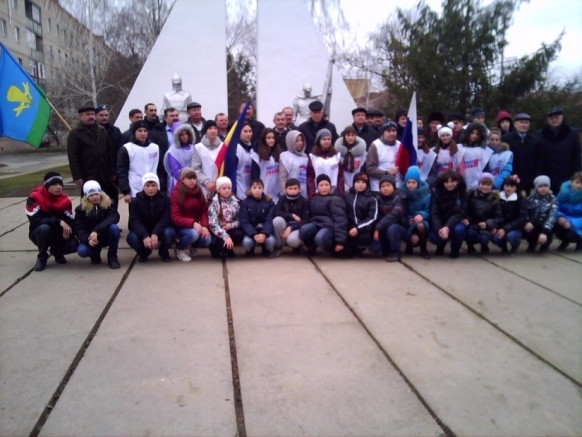 Стало традицией проведение смотра строя и песни среди учащихся 2-4 классов, в этом году к этому смотру присоединились учащиеся 5-8 классов. Подготовка к данному мероприятию проходила заблаговременно, согласно Положению «О смотре-конкурсе строя и песни»     разработанного Советом гимназистов, под руководством классных руководителей, учителей физической культуры и музыки. Среди 2-4 классов следует отметить подготовку классных коллективов 2а,2б,3а,3б классов. Среди второй возрастной группы 5-8 классы следует отметить подготовку классных коллективов 8а, 8б классов. Опыт проведения мероприятия говорит о том, что классные коллективы с большой серьезностью относятся к данному мероприятию, в этом году 2а класс кл.рук.Орагвелидзе Л.Б, 8а класс- кл.рук. Кононенко Л.И приобрели специальную форму, согласно роду войск, которые они представляли. Хотелось бы отметить и работу командиров 2б класса кл.рук Бугаенко Н.В, 8б класс- ответственный Костюк Г.Н., 8а класс- кл.рук. Кононенко Л.И.В рекреации второго этажа были выставлены творческие работы учащихся «Боевые листки», по итогам месячника посвященные Дню защитника Отечества. 5а класс -  кл. рук Коростылева Т.Л5бкласс – кл. рук  Клинников О.П.6 класс – классный руководитель Юнчик Е.К.7а класс – кл.рук Ефремова И.В.8а класс - кл. рук Кононенко Л.И.10а класс –кл.рук Самойленко С.А.Также учащиеся принимали активное участие в районных соревнованиях по пулевой стрельбе ученица 8б класса Семенихина Василина и ученик 9 класса Кубраков Никита заняли  I и II призовые места.В мае учащиеся гимназии приняли участие в мероприятиях  по  празднованию 68-й годовщины Победы в Великой Отечественной войне 1941-1945 годов.С целью профилактики правонарушения в гимназии под руководством социального педагога Самойленко С.А.  начал свою работу  кружок «Страна правовых знаний», в течение года проводились:- операция «Занятость»;- операция «Подросток»;- Дни права;- заседания Совета профилактики;- индивидуальные беседы с учащимися группы риска и их родителями; В целях повышения интереса будущих избирателей к процессам и явлениям общественно-политической жизни страны, формирования их активной жизненной позиции  13 февраля  2013 г и 19 марта 2013г. 10 учащихся 5-7-х классов гимназии приняли участие в районном  конкурсе «От малой Родины к большому патриотизму», 8 из них дали правильные ответы дистанционного этапа и четверо из них вышли в финал: Рягузов Константин,7 кл.,Никонюк Даниил, 5 кл., Логвинова Мария, 7 кл. Донцов Никита, 5 кл. В Финале ребятам предстояло ответить на семь вопросов финального тура и пообщаться с главой администрации Гречановым Ю.А, хотелось бы отметить, что по сравнению с прошлым годом наши учащиеся стали не только финалистами, но и двое из них победителями Донцов Н.и НиконюкД. Подготовкой учащихся к данному конкурсу занимался учитель истории и обществознания Клинников О.П. Мероприятие по вручению паспортов юным гражданам прошло 7 декабря 2012 года в гимназии№3. В этот торжественный день в большую семью народов России влились ещё 50 юных граждан. Юным гражданам страны, которым исполнилось 14 лет, паспорта вручал начальник Межрайонного отдела УФМС майор внутренней службы Родионова Виктория Евгеньевна. Памятные сувениры, ребята получили от координатора по работе  с молодежью комитета по молодежным вопросам Рекиной Ксении Александровны. С приветственным словом к собравшимся обратилась заместитель главы Пролетарского района по социальному развитию координации программ и бюджетной политики в социальной сфере Митина Людмила Анатольевна, которая поздравила ребят  с получением документа, удостоверяющего их право быть гражданином большой страны.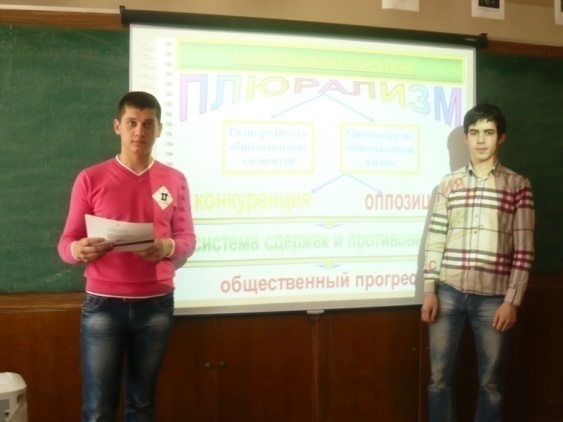 В целях повышения правовой грамотности детей, в том числе будущих, избирателей и усиления интереса школьников к процессам общественно-политической жизни страны в гимназии проведены следующие  посвященные «Уроку демократии».Духовно-нравственное направление:В течение года проведены классные часы, направленных на формирование устойчивой нравственной позиции учащихся:· «Давайте дружить народами»; (1-4 классы)· «Все мы разные, но все мы заслуживаем счастья»; (5-6 классы)· «Приемы эффективного общения»;(7-8 классы)· «Формирование навыков толерантного отношения к окружающим» (9-11 классы)Ежегодно учащиеся гимназии адресуют свои поздравление с Днем Учителя ветеранам педагогического труда, пожилым людям с Днём пожилого человекаВ рамках акции «Ветеран живет рядом»- оказана социально-бытовая помощь ветеранам ВОВ. В этой акции приняли участие: 11 класс –кл.рук Виноградова Л.П10а класс - кл.рук Самойленко С.А8а класс- кл. рук Кононенко Л.И6 класс- кл. рук Юнчик Е.К.В целях формирования у обучающихся экологической культуры и бережного отношения к природе в гимназии ежегодно проводится месячник  «Экология-Безопасность-Жизнь», результаты и мероприятия представлены в таблице:
Интеллектуально-познавательное направление:Интеллектуальное направление представляется не только предметными олимпиадами и конференциями, но постоянным участием учащихся в таких Всероссийских конкурсах, как: «Русский медвежонок», «Кенгуру», «Бульдог», «ЧиП»  и   т. д. 	  На уроках,  в учебной деятельности, учителя – предметники формируют научное мировоззрение учащихся. Это находит продолжение и во внеклассной работе, во внеурочных занятиях, предметных неделях, конкурсах, викторинах, выпусках стенгазет.Одним из важных элементов организации воспитательного процесса  в гимназии, проявляемых в жизнедеятельности учебного заведения в течение многих лет, следует отнести эффективное использование в коллективной творческой деятельности кружков, секций и других объединений учащихся, которые способствуют формированию личности, развитию познания, творчества, групповой работе, чувству долга, чувству дисциплины. В гимназии в течение года работали11 объединений по разным направлениям: Достаточно успешно в течение всего учебного года велась работа в кружках. В таблице представлены результаты:В течение года учащиеся посещали занятия и в других центрах дополнительного образования города.Художественно – эстетическое направление Художественно – эстетическая деятельность – одно из ведущих направлений воспитательной работы в гимназии. Ее главная цель – формирование эстетического вкуса, общей культуры учащихся. Поиск своей творческой индивидуальности. В 2012 – 2013 учебном году в гимназии прошли следующие мероприятия и конкурсы:Помощь классов в оформлении кабинетов, зала к общешкольным мероприятиям.Торжественная линейка «Первый звонок».День учителя.Праздник «Посвящение в первоклассники». Торжественная линейка «Первый звонок».«Посвящение в гимназисты». День самоуправления. Новогодние утренники. Новогодний вечер для старшеклассников. Вечер встречи с выпускниками. Участие в районном конкурсе выразительного чтения русских народных сказок для 5-ых классов.Участие в районном конкурс Мисс Весна .Торжественные линейки, посвященные награждению победителей олимпиад, конкурсов, отличников, победителей рейтинговой оценки достижений учащихся начальной школы и старшего и среднего звена.Выпуск газеты «Гимназист».Спортивно-оздоровительное направлениеОсобое внимание в воспитательной работе уделено вопросам здоровья – важнейшей составляющей развития подрастающего поколения. Работа по освоению здорового образа жизни и физической культуры способствует удовлетворению потребностей учащихся в занятиях физкультурой и спортом, в овладении навыками поддержания физического и духовного здоровья, продуктивной жизнедеятельности.  В гимназии делается все возможное для укрепления здоровья учащихся: создана подпрограмма «Здоровый школьник – здоровая Россия», ежегодно ученики проходят медицинское обследование, проводятся Дни здоровья; функционирует медицинский кабинет (фельдшер организует консультативный прием с оказанием первой медицинской помощи, проводит профилактические прививки); регулярно проводятся влажные уборки учебных кабинетов и коридоров гимназии; ведущим средством оздоровления  являются уроки физической культуры, созданы группы для занятий физической культурой с учетом физиологического состояния здоровья учащихся; имеются спортивные секции В рамках дополнительного образования продолжает работу спортивный кружок «Атланты» и  секции «Футбол» и «Баскетбол». Учащиеся спортивных кружков и секций достойно представляли гимназию и в районных соревнованиях, где становились победителями: среди юношей в районных соревнованиях по футболу учащиеся гимназии заняли 1место, среди юношей по русской лапте 3 место руководитель команд  учитель физкультуры Вотяков А.А,  во Всероссийском дне бега «Кросс Нации-2012», который проходил среди учащихся района, ученица 4класса Варнавская Алина и ученик 5 класса Никонюк Даниил заняли призовые 2и 3 места – руководитель учитель физкультуры Самойленко А.И. и Вотяков А.А.. Для учащихся начальных классов проводятся спортивные занятия и организована внеурочная занятость по направлениям: «Здоровый ребенок успешный ребенок», «Шахматы»; распространяется информационная продукция (памятки, буклеты и др.) по профилактике ЗОЖ. Проблемы профилактики здорового образа жизни постоянно освещаются классными руководителями на родительских собраниях и классных часах. Администрация гимназии проводила работу по увеличению охвата обучающихся горячим питанием, а именно: встречи с родителями, беседы с обучающимися о важности полноценного питания.Принятые меры позволили увеличить охват обучающихся горячим питанием до 80%. Регулярно проводится мониторинг по охвату горячим питанием:Начальное звено  Среднее звеноСтаршее звеноВ гимназии систематически проходят спортивные соревнования.            В течение 2012 - 2013 учебного года учащиеся гимназии приняли участие в следующих соревнованиях:В целях формирования здорового образа жизни, активизации детей к занятиям спортом и физической культурой в гимназии  месячник « Молодежь за здоровый образ жизни». В рамках месячника прошли разнообразные мероприятия: спортивные соревнования по разным видам спорта, лекции, беседы о здоровом образе жизни, психологические тренинги. В рамках «Дня Здоровья» ученики 8б класса с классным руководителем Костюк Г.Н. организовали  туристический поход. Для учащихся 9-11 классов организована встреча с представителями ЦРБ  на тему «Профилактика ВИЧ и СПИДа ». Для учащихся 9-го класса организовано добровольное анонимное тестирование на предмет употребления наркотиков, а также  проведены    информационно-пропагандистские мероприятия в рамках акции «Начни с себя!»:	Согласно программе «Лето 2013» была организована занятость детей во время летних каникул. В июне  месяце в гимназии работает оздоровительная  площадка с дневным пребыванием «РАДУГА». В этом году в ней оздоровилось 170  учащихся гимназии из разных категорий.В течение лета учащиеся гимназии посетили санатории и лагеря ниже приведен мониторинг оздоровления:   В соответствии с приказом «Об организации работы гимназии по предупреждению детского дорожно – транспортного травматизма»  была продолжена совместная работа с инспектором по пропаганде ОГИБДД ОВД Н.Н.Тарасеевым, который также был приглашен на общешкольное родительское собрание  для проведения профилактической беседы с родителями о причинах дорожно – транспортных происшествий с участием детей и об ответственности родителей за нарушение детьми ПДД.Месячник по профилактике дорожного движения и месячник « Молодежь за здоровый образ жизни».   Анализ проведения месячников показал, что воспитательная работа в период проведения месячников была плановой, эффективной и разнообразной. В целях профилактики ДТП с участием детей и подростков,  в гимназии№3   прошла  операции «Внимание –дети!» в рамках «Декады дорожной безопасности детей». В рамках этой недели были организованы:  конкурс  с последующей   выставкой детских рисунков и комиксов на тему: «Безопасная дорога глазами ребенка»,   конкурс кроссвордов «Дорожная азбука» и  конкурс  аппликаций «Безопасная дорога!».  Учащимися 6 класса гимназии№3 под руководством классного руководителя Юнчик Елены Константиновны  проведена акция «Письмо к водителю». В рамках проведения месячника по безопасности жизнедеятельности учащиеся начальной школы посетили спектакль по ПДД.  Мероприятия по правилам дорожного движения проводились и на осенних каникулах в рамках декадника «Дорога требует дисциплины»: библиотекарь гимназии Черникова Н.И оформила  выставку тематической литературы по Правилам дорожного движения. Перед уходом детей на осенние каникулы  обновлены классные уголки  «Дорога требует дисциплины», проведены зачетные уроки  по ПДД с уходом «Нерегулируемый пешеходный переход».  Преподаватель ОБЖ Костюк Г.Н.  совместно с учащимися 8б провели  акцию «Водитель! Береги жизнь детей!» с размещением наглядной агитации в салонах транспорта, распространением листовок среди водителей и пешехода.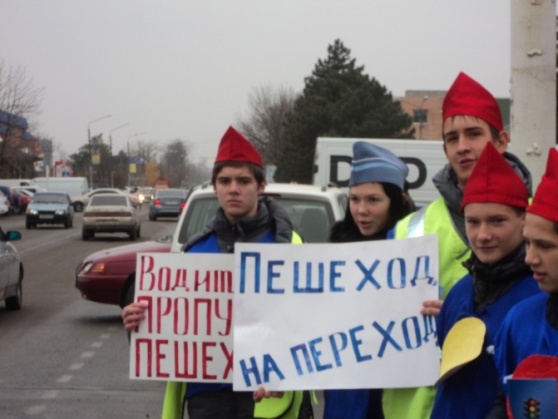 На основании приказа по гимназии № от 01 .02.2013.       "Об участии в широкомасштабной акции  «Безопасные дороги детям», с целью организации предупредительно–профилактической работы по сокращению дорожно–транспортных происшествий с участием несовершеннолетних, пропаганды безопасного образа жизни в сфере дорожного движения в гимназии разработан план проведения мероприятий по профилактике детского дорожного травматизма. В течение акции классными руководителями 1-11 классов проведены. Оформлены странички по ПДД в классных уголках 1б, 2а,2б,3а,3б,6,9 классах. Среди 5-х классов Клинников О.П. организовал акцию « У правил дорог каникул не бывает!» в акции приняло участие 15 обучающихся. Библиотекарь гимназии Черникова Н.И оформила  выставку тематической литературы по Правилам дорожного движения в фойе начальной школы. 12 и 14 февраля 2013г. классный руководитель 3а класса Вербова Г.Н. и старшая вожатая Г.Н.Баева организовали совместную акцию с дошкольными учреждениями «Звездочка» и «Лесная сказка», «Безопасные дороги детям»  всего в акции приняло участие 13 человек, во время акции юные инспектора движения раздали воспитанникам детских садов раскраски по ПДД. О проведении акции написана статья в СМИ имеются фотоматериалы. 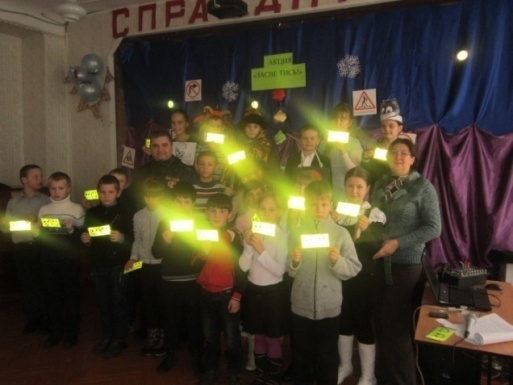 В  рамках декадника «Пешеход на переход»с 13 ноября октября по 01 декабря 2012 года.В  рамках широкомасштабной акции«Безопасный путь в школу»с 13 ноября октября с 10 декабря  по 25 декабря 2012.Ученическое самоуправление        Органы ученического самоуправления нужны и полезны для успешной социализации учащихся, для содержательно – продуктивного общения, для научения детей реализовать себя  рамках тех или иных социальных ролей.      Работа органов  ученического самоуправления  реализуется через деятельность детской гимназической организации «МОСТ» и «Солнечный город», а также Совета гимназистов. При работе  применялись следующие виды деятельности: -заседания  советов командиров и Советы гимназистов, на которых планировались текущие и подводились итоги прошедших мероприятий;- организовывался совет дела для проведения общешкольных мероприятий: Дня Учителя, Бала Мисс Осень- 2012, Дня пожилого человека; «Посвящение в гимназисты», «Посвящение в пятиклассники» и т.д.- 8-11 классы  дежурили по гимназии;- 6-8классы дежурили по столовой;- работал пресс- центр, который выпускал газету «Гимназист»;-представители Совета старшеклассников участвовали в проведении Совета гимназии ( представитель ученической общественности  Малова Елена, Ференец Виктория, Пономарева Виктория); Говоря об активности учащихся гимназии, нельзя не отметить младших школьников, которые также принимали активное участие в различных конкурсах и фестивалях, а также становились настоящим украшением концертов, проводимых в гимназии. Профориентационная работа;        Для реализации данного направления воспитательной работы в гимназии систематически проводятся такие мероприятия как: тематические классные часы, классные часы – встречи, экскурсии на предприятия города, встречи с руководителями и специалистами предприятий, ведется совместная работа с городским центром занятости населения и комитетом по молодежной политике города по временной занятости учащихся во время летних каникул, ежегодно, в сентябре, проводится анализ трудоустройства выпускников, с целью приобщения учащихся к общественно полезному труду, в гимназии проводятся генеральные уборки, дежурство по столовой.  В рамках профориентационной деятельности налажена тесная связь с учебными заведениями города и области (проводятся Дни открытых дверей, организуются встречи представителей учебных заведений с учениками и родителями школ).В целях профориентационной работы и популяризации молодежного  инновационного предпринимательства, в гимназии прошли мероприятия посвященные Всемирной недели предпринимательства: В летний период большая работа была проведена по профилактике безнадзорности и беспризорности. С детьми, состоящими на различных видах учета, проводились индивидуальные, групповые беседы. Также в соответствии с графиком проводились рейды в семьи, находящиеся в социально опасном положении, рейды по реализации Закона РК «О мерах профилактики безнадзорности и правонарушений», а также рейды в рамках операции «Подросток 2013».Работа с родителями            Совершенно ясно, что без участия родителей в организации учебно-воспитательного процесса невозможно достичь высоких результатов. Поэтому работа с родителями занимает в воспитательной системе гимназии важное место.            Вовлечение родителей в учебно-воспитательный процесс – одна из главных задач нашего коллектива, и ее решение ведется по следующим направлениям: психолого-педагогическое просвещение родителей; совместные творческие дела преподавателей, учеников и родителей.           Основными мероприятиями, направленными на реализацию работы с родителями являются: родительские собрания; индивидуальные беседы с родителями с целью изучения условий и микроклимата семейного воспитания, индивидуальных особенностей детей и родителей, участие родителей в Попечительском совете; использование потенциала родителей в проведении совместных мероприятий (творческие выставки, классные часы, поездки и др.), диагностика родителей (родителей учебно-воспитательным процессом и др.), встречи родителей со специалистами (психологом, наркологом и т. д.),  составление социального паспорта семей.	  В рамках клуба субботнего дня «Психея» руководитель педагог - психолог Даниленко С.В. в гимназии были проведены мероприятия разнообразные по содержанию и  участию в них  разных возрастных групп учащихся: - спортивные игры; -  День Семьи В этом учебном году возобновил работу клуб детско- родительских отношений «Белый Аист» руководители Самойленко С.А. и Даниленко С.В.  Проведены общешкольные собрания по параллелям: - для родителей будущих первоклассников;- для  родителей 9, 11 классов;- для  родителей 5-х классов;На родительских собраниях  в 5-10 классах рассматривались вопросы: О летней трудовой практике, об ответственности родителей – водителей, о профилактике насилия и жестокого обращения с детьми  и межнациональных конфликтах.В рамках дня семьи и семейных ценностей в гимназии№3 в период с 1.09.2012-10.09.2012года организованы и проведены следующие мероприятия:Общие выводы:Проанализировав организацию воспитательного процесса гимназии за 2012-2013 учебный год можно сделать выводы о том, что в целом педагогами гимназии проводится планомерная систематическая работа по внедрению, апробации и использованию перспективных форм воспитательной работы, имеющих высокий воспитательный потенциал, поставленные цели и задачи практически достигнуты. Позитивные моменты в работе:многообразие форм работы;развитие познавательных интересов учащихся, нравственного потенциала;начало формирования основ культуры общения и построения межличностных отношений;творческие «открытия учащихся»;насыщенность физкультурно-оздоровительных мероприятий;удачное построение индивидуальной работы с учащимися;большую совместную работу детей и родителей;продолжение традиций школы.Однако необходимо отметить, что недостатки в воспитательном процессе, конечно же, есть.Проблемы:не все дети понимают значение физической культуры, небрежно относятся к своему здоровью;требуется целенаправленная работа по формированию коллектива;у некоторых учащихся не развито чувство уважения к другим;во время проведения внеклассных мероприятий, экскурсий бросаются в глаза незнание норм поведения в общественных местах, невысокий уровень культуры отдельных учеников.А это означает, что одной из главнейших задач воспитательной работы гимназии в новом учебном году должна стать работа,  как с детьми, так и родителями по нравственному воспитанию.          Исходя из выше изложенного необходимо определить цель воспитательной работы на 2013 – 2014 учебный год: создание условий для развития познавательной мотивации, познавательного интереса и творческих способностей обучающихся, воспитание обучающихся физически и духовно - нравственными здоровыми, приобщение к культурным традициям и духовным ценностям своего народа.         Задачи на 2013 – 2014 учебный год, с помощью которых будет достигаться цель, следующие:Создание условий для сохранения здоровья учащихся, формирования потребности здорового образа жизни и здоровых взаимоотношений с окружающим миром, обществом и самим собой.Совершенствование методического мастерства классного руководителя, способного компетентно заниматься осуществлением воспитательной деятельности и эффективно решать вопросы воспитания школьников.Для большего охвата учащихся организовать новые объединения дополнительного образования с привлечением дополнительных специалистов.Обновление и дальнейшее развитие системы ученического самоуправления, формирование у учащихся чувства ответственности, самостоятельности, инициативы.Активное вовлечение родителей в процесс жизнедеятельности гимназии, продолжение формирования системы работы с родителями и общественностью.Качественное улучшение индивидуальной работы с учащимися «группы риска» и «одаренными детьми».  Цели и задачи воспитательной работыМБОУ гимназии №3 г.Пролетарскана 2013-2014 учебный год."Учение - это лишь один из лепестков  того цветка, который называется воспитанием в широком смысле этого слова. Здесь все главное - и урок, и развитие разносторонних интересов детей вне урока, и взаимоотношения воспитанников в коллективе". В.А.Сухомлинский.В 2013–2014 учебном году педагогический коллектив обозначил в воспитательной работе с обучающимися, следующую миссию: «Через развитие коммуникативной компетентности учащихся способствовать становлению устойчивой творческой личности, готовой войти в информационное сообщество»;Тема работы педагогического коллектива: «Формирование личности, стремящейся к саморазвитию, самовоспитанию, самообразованию отвечающей современному социальному запросу».Цель воспитательной работы: создание условий по воспитанию и развитию свободной, жизнелюбивой, творческой личности, обогащенной знаниями о природе и человеке, готовой к созидательной, творческой деятельности и нравственному поведению.Задачи воспитательной работы:Создать ситуации «успеха» для каждого ученика.;Создать условия для проявления и раскрытия творческих способностей всех участников воспитательного процесса;Сформировать потребность в здоровом образе жизни;Организовать воспитательные мероприятия, направленные на формирование представлений о базовых национальных ценностях российского общества: патриотизме; социальной солидарности; гражданственности; семье; здоровье;  труде и творчестве; науке; традиционных религиях  России; искусстве и литературе; природе; человечестве;Выработать готовность к самостоятельной жизни и труду, подготовить к трудовой деятельности.Разработать и реализовать систему работы образовательного учреждения по повышению педагогической культуры родителей (законных представителей).Основные направления воспитания и социализации:Воспитательная система гимназии включает 10 направлений деятельности:НАПРАВЛЕНИЕ:Интеллектуально-познавательное воспитание«ДОРОГА К ЗНАНИЯМ»Знание — столь драгоценная вещь, 
что его не зазорно добывать из любого источника.
АБУ-ль-ФАРАДЖ Аль-ИсфаханиЦель работы – оказание помощи учащимся в развитии способности действовать целесообразно, мыслить рационально и эффективно, проявлять свои интеллектуальные умения в окружающей среде.Задачи:Формирование и развитие свободной, ответственной личности.Содействие интеллектуальному развитию школьника.Подготовка школьника к жизни через развитие его духовных качеств.Развитие духовных потребностей на основе добровольного выбора.СодержаниеГрафик проведения предметных недель.Ожидаемые результаты:Повышение активности учащихся в жизнедеятельности гимназии.Участие в районных, краевых мероприятиях и конкурсах.Уменьшение числа учащихся, состоящих на внушительном контроле.Уменьшение числа учащихся, состоящих на учете в КДН.                           НАПРАВЛЕНИЕ:Духовно- нравственное воспитание«ДОРОГА В МИР НАДЕЖДЫ»Нравственность – это разум сердца.
Генрих ГейнеЦель работы – помочь учащимся осознать нравственные нормы и правила.Задачи:формировать у учащихся нравственное отношение к окружающим людям;формировать у учащихся осознание ценности человеческой жизни;Формирование системы ценностных ориентаций обучающихся как основы их воспитанности;Воспитание доброго отношения к жизни, умения находить в ней радость и желания творить добро; формирование нравственного отношения к человеку, труду, природе;СодержаниеОжидаемые результаты:развитие механизмов нравственного самовоспитания, саморегуляции поведения;воспитание чувства личной ответственности за свои поступки и деятельности;формирование не только взглядов и отношений, но и убеждений человека, требующих реализации в поведении и поступках.                             НАПРАВЛЕНИЕ:гражданско-патриотического воспитание«Я – ГРАЖДАНИН»Истинный человек и сын Отечества есть одно и то же.
Радищев А. Н.Цель работы – формирование у учащихся соответствующих знаний о праве, правовых нормах как регуляторах поведения человека в обществе и отношений между личностью и государством, требующих самостоятельного осознанного выбора поведения и ответственности за него.Задачи:Формировать интерес к событиям общественной жизни в стране, крае, районе, селе.Воспитывать гражданственность, патриотизма, уважение к нормам коллективной жизни.Формировать и развивать чувства любви к матери, дому, родной земле.СодержаниеОжидаемые результаты:Сформированное чувство сострадания и милосердия.Учащиеся знают свои права и обязанности, проявляют интерес к событиям общественной жизни.Выпускник – патриот своей страны.Повышение уровня воспитанности школьников.                              НАПРАВЛЕНИЕ:Художественно -эстетическое воспитание«ДОРОГА В МИР КУЛЬТУРЫ»Доброта – это то, что может услышать глухой
и увидеть слепой.
Марк Твен Цель работы – гармонизация и развитие творческих способностей человека, приобщение учащихся к эстетическим ценностямЗадачи:Развитие природных способностей, эстетических чувств, потребностей общения с людьми.Формирование эстетических вкусов.Освоение ценностей культуры, воспитание эстетического сопереживания.СодержаниеОжидаемые результаты:Повышение активности участия учащихся в жизнедеятельности гимназии. Повышение культурного уровня учащихся.Призовые места в районных, краевых конкурсах.Процент охвата учащихся кружковой деятельностью выше 70%.Повышение уровня воспитанности школьников.                              НАПРАВЛЕНИЕ:Спортивно -оздоровительное воспитание«ДОРОГА К СОБСТВЕННОМУ  ЗДОРОВЬЮ»Если человек сам следит за своим здоровьем,
то трудно найти врача, который знал бы
лучше полезное для его здоровья, чем он сам.
Сократ Цель работы – использование педагогических технологий и методических приёмов для демонстрации учащимися их физического и психического здоровья, для будущего самоутверждения.Задачи:Формирование у учащихся потребности в здоровом образе жизни.Организация психолого-педагогической поддержки развивающейся личности.СодержаниеОжидаемые результаты:Улучшение качественных показателей здоровья учащихся.100%-ное участие учащихся в днях здоровья.Увеличение процента занятости учащихся в летний период.Система работы по профилактике ЗОЖ.Повышение уровня воспитанности школьников.                           НАПРАВЛЕНИЕ:Трудовое и профессиональное воспитаниеДОРОГА В БОЛЬШОЙ МИРРабота избавляет нас от трех великих зол:
скуки, порока и нужды.Ф. ВольтерЦель работы –Расширение политехнического кругозора учащихся, определение их интересов и склонностей к конкретным видам деятельности, подготовка учащихся к сознательному выбору профессии, воспитание ответственного отношения к труду, развитие системы самоуправления в школе.Задачи:Формировать позитивное отношение к труду.Воспитывать трудолюбие, развивать трудовые навыки.Способствовать сознательному выбору профессии.Создавать условия удовлетворения потребностей детей в различных видах трудовой деятельности.СодержаниеОжидаемые результаты:Учащихся формировано трудолюбие, позитивное отношение к труду.100%-ное трудоустройство после окончания школы.Сознательный выбор будущей профессии.Повышение уровня воспитанности школьников.НАПРАВЛЕНИЕ:Профилактика правонарушений и экстремизмаПРАВИЛЬНЫЙ ВЫБОР Вот они вечные истины эти:Поздно заметили... мимо прошли...Нет! Не рождаются «трудными» дети!Просто им во время не помогли!Цель работы:  профилактика и предупреждение правонарушений, укрепление дисциплины среди учащихся школы. Задачи:выявление и устранение причин и условий, способствующих безнадзорности несовершеннолетних, совершению ими преступлений, правонарушений, антиобщественных действий;  своевременное выявление детей и семей, находящихся в социально опасном положении или группе риска;обеспечение защиты прав и законных интересов несовершеннолетних; СодержаниеОжидаемые результаты:Воспитание у учащихся установок признания, соблюдения и защиты прав и свобод человека и гражданина, соблюдения законов;воспитание учащихся в духе миролюбия, веротерпимости и толерантности;вести широкую пропаганду миролюбия, толерантности к этническим, религиозным и политическим разногласиям;отработка навыков безопасного поведения учащихся в момент угрозы террористического акта.                                       НАПРАВЛЕНИЕ:Детское самоуправление«Будущее – это МЫ!»Цель: Развитие сплочение детского коллектива, повышение его роли в формировании личности, демократизация школьной жизни на основе развития целостной системы ученического самоуправления. Задачи:  Выявление реальных потребностей учащихся;Совершенствование оргструктуры ученического коллектива с целью реализации выявленных потребностей и интересов учащихся;Активизация  работы детской организации  «Солнечный город».Активное участие школьников 1-4 классов в гимназическом самоуправлении.Создание условий для развития интересов и способностей младших школьников.Включение родителей в совместную  с детьми деятельность.Ожидаемые результаты:Развитие у учащихся качества: активность, ответственность, самостоятельность, инициатива.                             НАПРАВЛЕНИЕ:Семейное воспитание«ДОРОГА В МИР СЕМЬИ»Благоразумие отца есть самое действенное наставление для детей.
ДемокритЦель работы – максимальное сближение интересов родителей и педагогов по формированию развитой личности.Задачи:Подготовить к семейной жизни.Воспитывать у школьников чувство чести рода, фамилии, заботы о сохранении и умножении семейных традиций.Формирование педагогической культуры семьи.СодержаниеОжидаемые результаты:Сформированное чувство чести рода, семьи.Осознание учащимися ответственности перед своей семьей.Повышение уровня воспитанности школьников.Деятельность педагогического коллектива по созданию системы воспитательной работы на 2013-2014 учебный годПланирование массовых общешкольных  мероприятий на 2013-2014 учебный год.Дополнительное образование Основное внимание во внеурочной деятельности и в системе дополнительного образования гимназии сосредоточено на создании условий для свободного выбора каждым ребенком образовательной области, профиля, программы и времени ее освоения; на многообразии видов деятельности, удовлетворяющих самые разные интересы; на личностно-деятельном характере образовательного процесса, способствующего развитию мотивации личности к познанию, творчеству, профессиональному самоопределению детей и их самореализации, и складывается из: внеурочного дополнительного образования (элективные курсы, проектно-исследовательская деятельность); досугового дополнительного образования (студии,кружки, спортивные секции, клубы, общественные организации, летний отдых); внешкольного дополнительного образования (ДЮСШ, ДШИ, ЦДО,).Основной целью плана дополнительного образования является гармоничное развитие личности воспитанника на основе свободного выбора образовательной области. Для достижения данной цели дополнительное образование осуществляется по следующим направленностям:спортивно - оздоровительное;художественно-эстетическое;социальное	;патриотическое.        Методическое обеспечение воспитательного процессаМетодическая работа с классными руководителямипо организации воспитательной работыЦель:  Использование классным руководителем в воспитательном процессе современных образовательных технологий и методик для совершенствования и повышения эффективности  воспитательной работы в гимназии. Задачи:·          повышение теоретического, научно-методического уровня профессиональной подготовки классных руководителей и учителей по вопросам педагогики, психологии, теории и практики воспитательной работыРуководство и контроль по организации воспитательного процесса.(Приложение№1)План работы МБОУ гимназии№3  г. Пролетарска по профилактике безнадзорности и правонарушений несовершеннолетних на 2013-2014 учебный год.Цель: повысить эффективность профилактической работы по предупреждению правонарушений.Задачи: 1. Продолжить взаимодействие со службами профилактики;2. Развивать правовую культуру учащихся и их родителей;3. Вести работу по профилактике пропусков учащимися занятий без уважительной причины;4. Вести профилактическую работу с учащимися, состоящими на разных видах профилактического учёта;5. Продолжить профилактическую работу с семьями, находящимися в трудной жизненной ситуации. (Приложение№2)План работы МБОУ гимназии№3  г. Пролетарска по правовому воспитанию учащихся и родителей на 2013-2014 учебный год.Цель правового воспитания: Повышение уровня правовой культуры подростков и их родителей. Снижение уровня правонарушений и преступлений среди несовершеннолетних подростков. Приобщение к деятельности, направленной на социализацию подростков. Задачи: Вооружение обучающихся и их родителей правовыми знаниями. Формирование правового самосознания. Формирование активной жизненной позиции. Принципы: Безусловное уважение личности подростка. Защита прав и законных интересов обучающихся. Воспитание толерантности. Взаимодействие различных заинтересованных служб. (Приложение№3)План работы МБОУ гимназии№3  г. Пролетарскапо профилактике возникновения химической зависимости от  психоактивных веществ на 2013-2014 уч.годЦели:создание в школьной среде условий, препятствующих                             распространению ПАВ, становлению активно отрицающей позиции по отношению к ПАВ у большинства учащихся. создание условий для сохранения и укрепления здоровья обучающихся, повышения качества их жизни;формирование потребности вести здоровый образ жизни;содействие воспитанию нравственных качеств личности, влияющих на формирование активной гражданской позиции;выявление особенностей личности учащихся для дальнейшего развития  и поиска своего места в жизни.(Приложение№4)Планработы старшей вожатойМБОУ гимназии№3 г.Пролетарскана 2013-2014 уч. г.Цели:Воспитательная работа в гимназии нацелена на формирование и гармоничное развитие личности  школьника, учитывая его природные задатки, условия жизни и воспитания в семье, школьном коллективе, расширение его кругозора.Задачи. Личностное, интеллектуальное и творческое развитие учащихся.Организация участия в жизни гимназии и города.Освоение навыков самоорганизации.Освоение жизненных и учебных навыков, активизация самостоятельного мышления.Формирование дружного, сплоченного коллектива. Жизненное и профессиональное самоопределение.Организация разнообразной деятельности и общения с целью удовлетворения информационного поиска.Расширение кругозора ребят во внеурочное время.Развивать у подрастающего поколения патриотические и гражданские чувства.Улучшать работу детских  объединений.Воспитание трудолюбия, практических навыков.Развитие инициативы, формирование активной жизненной позиции.(Приложение№5)План работы с учащимися в каникулярный период МБОУгимназии№3 г.Пролетарска  на 2013-2014 уч. г.Цели: Создание условий для реализации и развития разносторонних интересов и увлечений детей, совершенствование организации содержательного отдыха, оздоровления и занятости детей и подростков, обучающихся гимназии в каникулярный периодЗадачи : сокращение детского и подросткового травматизма и гибели в летний и другие каникулярные периоды;развитие связей с учреждениями культуры и спорта, социальной защиты населения, центром занятости, детскими и молодежными организациями в организации каникулярного отдыха, труда и занятости детей и подростков;обеспечение социальной защищенности детей;
 развитие интеллектуальных, творческих, организаторских способностей детей и подростков;совершенствование форм и содержания оздоровления детей; вовлечение детей и подростков в социально значимую деятельность;развитие навыков самоорганизации и продуктивного использования свободного времени.(Приложение №6)План работы по профессиональной ориентации учащихсяМБОУ гимназии№3 г.Пролетарска
на 2013 - 2014 учебный год.ЦЕЛЬ:   Создать условия для проведения системной, квалифицированной и комплексной профориентационной работы.Формировать у школьников в процессе обучения и воспитания осознанный подход к выбору профессии в соответствии с интересами и склонностями каждого и с учетом потребностей региона.Задачи профориентации: профессиональная ориентация школьников как часть всестороннего и гармоничного развития личности;повышение уровня осведомленности учащихся гимназии, создание условий для раскрытия способностей учащихся; ориентация гимназистов на непрерывное образование в течение всей жизни;Формы проведения КлассКоличество учащихсявикторина по теме «Отечественная война 1812 года» (о военачальниках, основных сражениях, личностях Отечественной войны 1812 года)4-е35Урок мужества о героях  Отечественной войны 1812 года «О героях былых времён...»5-е40Библиотечный урок «Как Кутузов бил французов».6кл.25интегрированный урок истории и литературы «Герои 
Отечественной войны 1812 года в жизни, истории и литературе»8-е50Дебаты по теме: «Отечественная война 1812 года была неизбежна»,11 кл.17Единый классный час «Времен связующая нить»1-11Брейн-ринг «Знаю и горжусь»920Исторический урок-викторина «Гроза Двенадцатого года».7-е40Тематическая книжная выставка «Недаром помнит вся Россия»№ п/пНаименование проводимых мероприятийКлассОтветственные за исполнениеОрганизован показ видеоматериалов по истории развития гражданской обороны8-11Преподаватель ОБЖ  Костюк Г.Н.Организована в кабинете ОБЖ выставка учебно-методической литературы, освещающей вопросы гражданской обороны, защиты населения от чрезвычайных ситуаций и пожарной безопасности;5-11Преподаватель ОБЖ  Костюк Г.Н.Проведение викторины, посвященной 80- летию со дня образования гражданской обороны «Будь готов»8-еПреподаватель ОБЖ  Костюк Г.Н.Проведение практических занятий по изучению приемов использования огнетушителей9 классПреподаватель ОБЖ  Костюк Г.Н.Лекция. Гражданская оборона – составная часть обороноспособности страны11классПреподаватель ОБЖ  Костюк Г.Н.Беседа: История  создания гражданской обороны, предназначение и задачи по обеспечению защиты населения от опасностей, возникающих при ведении боевых действий или вследствие этих действий. 10-е классыПреподаватель ОБЖ  Костюк Г.Н.Уровень мероприятияФорма и название мероприятия	Количество участников по возрастам ПримечаниеВсероссийскийАкция  «Наша Победа. Родные лица» - оформление единой Ленты памяти.2-8 классы 10 фотографийАкции «Удели внимание ветерану»6-10 классыГородской Легкоатлетическая эстафета «Память»8 класс(15 чел)10-11 класс(15 чел)1место3 местоДетско-юношеская  оборонно-спортивная игра «Зарница»8 класс(15 чел)3 место«Георгиевская ленточка» Совместная акция с ГИБДД5 челВстреча участников автопробега 8 класс 40 челшкольныйУчастие в научной конференции «Сократ»Даниленко И.Литературно- музыкальная композиция «Пришла Победа в каждый двор»1-11 классы (400 чел)Участие в митинге, вахте памяти, традиционном велопробеге, посвященных Дню победы.5-11 класс (200чел)Беседы на уроках:ИЗО - по теме «Святая память о войне»,  « Памятники ВОВ»,  «След войны в моей родословной»5-7 классы(70 чел.)Выставка литературы по теме« Они ковали победу»Обзор литературы по теме «Юные   защитники Отечества»1-4 классыКлассные часы по теме:«Ордена и медали ВОВ»,« И мужество,  как знамя пронесли»4-е классы№Наименование мероприятияКлассОтветственныеУрок-диспут:  Демократия - всеобщий идеал человечества????8б класс/25 чел.Костюк Г.Н.Демократия и толерантность в современном мире9 класс/20чел.Марченко В.А.Круглый стол «Развитие парламентаризма в России»Учащиеся 10-х Классов/35 чел.Марченко В.А.Дискуссия на тему: «Открытость и доверие к выборам в РФ»11 класс\15 чел.Марченко В.ААкция «Я – ребёнок. Я – человек. Я – гражданин» 7-11 класс/100 челУполномоченный  по правам ребёнкаСамойленко С.А.№п/пНаименование
мероприятия Дата проведенияВозрастной охватКол-во участ-никовАкция «За экологию Земли перед планетой мы в ответе!»Апрель 20131-11 класс400Акция «Охота на мусор» Апрель – май 20138-10 класс10Спортивно-экологическая игра «Чистая Земля – залог здоровья»2 мая 2013г1-11 классы400Акция «Родился ребенок – посади дерево»13 апреля 2013г.1-4 классы350Международный День семьи (создание генеалогического древа)Май 2013г.4,5,7 классы10Экологический музыкальный фестиваль «Планета земля – наш общий дом»5 июня 2013г1-9 классы170Акция  «От «мусорных идей» до цветочных клумб»июнь5-6 классы30Название кружкаКол-вочасовФ.И.О.преподавателя«Мы – исследователи»1Дудка Людмила НиколаевнаЮИД1Кукотин Сергей Викторович«Умелые Руки»2Кукотин Сергей Викторович Хоровой кружок «Остров детства»2Баева Галина НиколаевнаВокальный кружок «Домисольки»2Баева Галина Николаевна«Здесь все берет свое начало»1Коростылева Татьяна Леонидовна«Страна правовых знаний»2Самойленко Светлана АлександровнаКлуб детско-родительских отношений «Белый Аист»2Даниленко Светлана Владимировна;Самойленко Светлана АлександровнаКружок «Основы рационального питания»2Кононенко Лариса ИвановнаКружок «Атланты»2Клинников Олег Петрович Клуб субботнего дня «Психея»1Даниленко Светлана Владимировна;кружокМероприятиеРезультатуровеньМесяцЮИДрайонного смотра отрядов ЮИДучастиемуниципальныйсентябрьЮИДрайонный конкурсюных инспекторов движения «Безопасное колесо – 2013»участиемуниципальныйапрельЮИДФестиваль «ЮИД – это я, ЮИД – это мы, ЮИД – это лучшие дети страны»участиемуниципальныйапрель«Умелые Руки»Районный конкурс «Надежда»  1 место(3)муниципальныймарт«Умелые Руки»Районный конкурс «Надежда»  2 место(2)муниципальныймарт«Умелые Руки»Районный конкурс «Надежда»  3 место(3)муниципальныймартХоровой кружок «Остров детства»Районный конкурс «Надежда»  3местомуниципальныймартВокальный кружок «Домисольки»Районный конкурс «Надежда»  2место(3)муниципальныймартВокальный кружок «Домисольки»Районный конкурс «Надежда»  3 местомуниципальныйоктябрьКружок «Атланты»Районный конкурс «Казачок»2 местомуниципальныйоктябрь«Мы – исследователи»Конкурс презентаций «Моя любимая мама»1место -3Всероссийскийноябрь«Мы – исследователи»конкурс  социальных сочинений «Счастье жить!».Лауреаты – 4Всероссийскийдекабрь«Мы – исследователи»конкурс сочинений Моя семья».2место – 4, 3место – 5, Лауреат – 1Всероссийскиймарт«Мы – исследователи»конкурс сочинений «Я выбираю жизнь»1место – 3, 2место – 1, Лауреат – 1Всероссийскийноябрь«Мы – исследователи»конкурс сочинений «Молодежь выбирает ЗОЖ!»3место – 1Всероссийскийноябрь«Мы – исследователи»конкурсы сочинений: «Уж небо осенью дышало», «Моя семья – моя опора», «Три желания», «Наша гордость»,  «Размышления о чести и гордости».1место – 1, 2 место – 4, 3место – 7Всероссийскийапрель«Мы – исследователи»конкурс  социальных сочинений «Счастье жить!»Лауреаты – 4Всероссийскиймай«Мы – исследователи»фестиваль детского и юношеского творчества «Звезды нового века».Лауреат – 1МеждународныйфевральМероприятиеместоуровеньГородской юношеский турнир «Мини – футбол» среди учащихся общеобразовательных учреждений3муниципальныйГородская легкоатлетическая эстафета, посвященная 68-ой годовщине Победы в Великой Отечественной войне 1941 – 45 г. среди команд средних общеобразовательных учреждений.1,3муниципальныйГородские юношеские соревнования по футболу «Кожаный мяч» (1996 – 1997 г. Р.)2муниципальныйГородские  юношеские соревнования по футболу «Кожаный мяч» (2000 – 2001 г. р.)1муниципальныйСоревнования по лапте среди юношейв рамках районной спартакиады учащихся образовательных учреждений 2012 – 2013 учебного года.3муниципальныйСоревнования по мини-футболу среди юношейв рамках районной спартакиады учащихся образовательных учреждений 2012 – 2013 учебного года.3муниципальныйСоревнования по футболу среди юношейв рамках районной спартакиады учащихся образовательных учреждений 2012 – 2013 учебного года.1муниципальныйСоревнования по пулевой стрельбев рамках учащихся образовательных учреждений 2012 – 2013 учебного года.1, 2муниципальныйСоревнования по настольному теннисув зачет районной спартакиады учащихся образовательных учреждений 20102– 2013 учебного года3муниципальныйРайоннаявоенно-спортивная игра  "Зарница"2муниципальныйЛегкоатлетический кросс «Кросс нации- 2012» среди девушек (1 группа)2муниципальныйЛегкоатлетический кросс «Кросс нации- 2012» среди юношей (1 группа) 3муниципальныйНастольный теннис (сборная)3муниципальноеНастольный теннис (личное первенство)2,3муниципальноеМероприятияСроки проведенияОтветственныйОхват детейОрганизация акции «Барабаны всего мира против наркотиков»Зам. директора по ВР, Совет гимназистов8-11кл(150 чел)Оформление стенда  «К тестированию готовы!»1.10-06.12Соц. педагог и педагог- психолог5-11(250 чел)Круглый стол «Я выбираю здоровье».28.09.12Атаянц Григорий СергеевичТренер по шахматам ДЮСШ№2022 чел.Проведение родительского собрания « Наркотик – стоит ли доверять»3.09.12Кл. руководитель Толубенко В.Г9( 22чел.)№п/пМероприятияСрок исполненияКоличество человек1Обновлен уголок  «Дорога требует дисциплины».до30.11.2012 г.руководитель отряда ЮИД2Организована и проведена сюжетно-ролевая игра по правилам дорожного движения «Пешеход на проезжей части»21 ноября2012353Организовано и проведено общешкольное родительское собрание с приглашение инспектора ДПС «Обеспечение безопасности детей на нерегулируемом пешеходном переходе»30.11.2012 г.3504Организована и проведена акция «Пешеход на переход» и «Водитель пропусти пешехода»29.11.2012105Проведены  классные часы на тему: «Переходим дорогу по пешеходному переходу»  4126Организовано   выступление агитбригады ЮИД «Светофор» перед воспитанниками детской коррекционной школы - интернат VIII вида 21 ноября2012107Информация о декаде размещена в СМИНаименование мероприятия УчастникиКоличество человек Акция « У правил дорог каникул не бывает!»1-11400составление карты безопасного движения от школы домой «Дорога от школы до…»1 –2 - е классы25Встречи с инспектором отдела пропаганды безопасности дорожного движения «Ловушки на дорогах» 3-е классы47 Викторина «Знатоки дорожных знаков» 4-е классы37Классный час «Дорога в школу и домой. ПДД.» 5-е классы35Конкурс информационных листовок по ПДД (6-11 классы)Акция «Засветись» вручение светоотражающих наклеек 1-4 классы180Статья в СМИ Совет гимназистов  п/пНаименование мероприятияДата,место проведения мероприятияКатегория участников, приглашенных лицКол-воучастниковдискуссия на тему «Предприниматель – это интересно?»16.11.201210 «А» классВстреча с предпринимателем Софроновой О.С.20 «Предпринимательство на селе проблемы и перспективы»16.11.201210 «Б» классКруглый стол с представителями службы занятости.20 «Психологический портрет предпринимателя»15.11.20129-10 классыПсихологическое тестирование55Проект « Профессия моей мамы»19.11.20122-4 классы100Бизнес в рисунках «Моя будущая профессия».19.11.20123-е классы30 «Все работы хороши – выбирай на вкус»20.11.20123 «А» классКлассный час25«Кем я хочу стать!»15.11.20126 классКлассный час25«С чего начинается бизнес?»21.11.20122 «А» классЭкскурсия на предприятие ИП Соцковы «ФОТО ПЛЮС»25Дата Наименование мероприятияОтветственный1.09-10.09.2012Оформление книжной выставки «Родителям о детях».Черникова Н.И.1.09-10.09.2012Тренинги для родителей и их детей.Социальный педагог, педагог – психолог.1 сентябряПодготовка и проведение общешкольного урока Семь «Я»Классные руководители 1-11 класс1.09-10.09.2012Конкурс рисунков «Дружная семейка»Кл.час на тему:В 1 классе: Вместе – дружная семья. Вежливое отношение в семье.Во 2 классе:  Праздники в моей семье. В 3 классе: Мир общих дел и семейных увлечений. Семейные обязанности.В 4 классе: Семейные традиции, помогающие быть здоровым. Классные руководители 1-4 классов1.09-10.09.2012Конкурс «Создай герб своей семьи» (придумать и нарисовать герб своей семьи)Классные руководители 5-6 классов1.09-10.09.2012Классный час:В 7 классе: «СВЕТ В ОКНЕ – ПУСТЬ НЕ ГАСНЕТ ОН НИКОГДА!»В 8 классе: Мой дом – моя крепость. Крепкая семья- барьер на пути асоциальных явлений: алкоголя, курения, наркомании.Классные руководители 7-8 классов1.09-10.09.2012Создание презентации «История моей семьи»тренинг для старшеклассников«Готовность молодых людей к браку и семейной жизни»Классные руководители 9-11 классов№НаправленияМероприятие1Изучение личности учащихсяИзучение  интересов и увлечений учащихся, взаимоотношений со сверстниками, родными и взрослыми людьми, особенностей характера, эмоционального состояния ребёнка.ДиагностикаАнкетированиеБеседаНаблюдениеРефлексия2Интеллектуально-познавательное Развитие умственных и творческих способностей учащихся; реализация интересов и потребностей детей.Предметные неделиОлимпиадыВыпуск газет и плакатовИнтеллектуально - познавательные игрыПосещение библиотечных уроков3Духовно-нравственноеРазвитие духовно-нравственных ценностей, формирование культуры поведенияДень знанийДень учителяНовогодний огонёкМасленицаДень защитника ОтечестваМеждународный женский день 8 мартаМероприятия на оздоровительной площадкеВечер встречи с выпускникамиЭкскурсии, походы, посещение РДК, библиотекиФольклорные праздники4Гражданско-патриотическоеВоспитание патриотических чувств, понимание смысла человеческого существования, формирование и осознание исторического прошлого и будущего, своей  непосредственной роли в жизни страны.Уроки МужестваДень освобождения района и области от немецко-фашистских захватчиковВстречи с ветеранами ВОВ и горячих точекПомощь пожилым людямВахта памятиДень защитника ОтечестваДень ПобедыАкция «Дари добро людям»Экскурсии учащихся в музеи районаИзучение истории своей семьи, села, школы, государственных символов РФ 5Художественно-эстетическоеРазвитие творческих способностей и художественного вкуса, воспитание доброты и чуткости средствами художественно-эстетических видов деятельности.Выставка предметов быта, русского наряда, декоративно-прикладного творчества;Участие в конкурсах рисунков, плакатов, публикацийВыставки поделокБеседы эстетической направленностиЭкспромт – театрыРолевые игры6Спортивно-оздоровительнаяПоказать ребёнку, его семье значимость его физического состояния для будущего жизнеутверждения, для развития его нравственных качеств и душевных сил; профилактика детского дорожно – транспортного травматизма; охрана жизни и здоровья учащихся.День здоровьяСпортивно-оздоровительные праздники для родителей и детейУчастие в соревнованиях различного спортивного уровняВнутришкольные соревнования по футболу, легкой атлетикеВесёлые стартыОздоровительный лагерь с дневным пребыванием детейЗдоровьесберегающие технологииПропаганда здорового образа жизниОхрана жизни и здоровья учащихсяМероприятия по правилам ДДМедосмотр и наблюдения состояния здоровья учащихся.7Трудовое и профессиональное самоуправлениеПриобщение к труду, развитие навыков в самообслуживании; воспитание целеустремленности в трудовых отношениях.Трудовой десантБлагоустройство пришкольной территорииВстречи с людьми определённых профессийПрофориентационная декада «Твой выбор»8Профилактика правонарушений и экстремизмаВоспитание уважения к закону, развитие гражданской ответственности, профилактика и предупреждение участия детей в антисоциальной деятельности; воспитание толерантности и милосердия.Составление социальных паспортовРабота Совета профилактики правонарушенийВыявление неблагополучных семей, «трудных подростков» и детей «группы риска»Мероприятия тематической направленностиПрофилактические беседы с учащимисяВстреча с инспектором ПДНДни профилактики курения, алкоголизма, токсикомании и наркомании9Детское самоуправлениеФормирование опыта ответственности и самостоятельного принятия решений учащимися школыРейдыПодготовка к мероприятиямВыпуск стенгазетыДГО «МОСТ»10Работа с родителями и общественностьюВключение в воспитательный процесс родителей и общественностиРодительские собранияИндивидуальные консультацииПрофилактические беседыПредметные неделиОтветственныйПредметные неделиАдминистрация,ПедагогиРабота кружков по интересам.-Изучение интересов и способностей учащихся.-Подготовка педагогических кадров.Организация кружковАдминистрация,Руководители кружковКомплекс мероприятий по профилактике правонарушенийКлассные руководителиОпределение индивидуальных качеств учащихся и их реализация в образовательном процессеКлассные руководители, учителя -предметникиТематические классные часыКлассные руководителиДата ПроведенияНазвание недели кафедрыОтветственный2 неделя октябряНеделя физической культуры и спортаВотяков А.А.2 неделя декабряНеделя истории и обществознанияКостюк Г.НМарченко В.А2 неделя  февраля Неделя иностранных языков.Толпинская М.А2 неделя мартаНеделя математики и физикиЕфремова И.В.1 неделя апреляНеделя предметов естественного циклаКононенко Л.И3 неделя майНеделя  начальных классовОрагвелидзе Л.Б4 неделя январяНеделя технологии и музыки.Кукотин С.В.1 неделя июняНеделя кафедры русского языка и литературы.Дудка Л.Н.МероприятиеСрокиОтветственныеДень солидарности в борьбе с терроризмом. сентябрьЗамдиректора по воспитательной работеПедагог- организаторМесячник полого человека « Осенняя неделя добра»ОктябрьЗамдиректора по воспитательной работе. Педагог- организаторМесячник по ПДДСентябрь, майЗамдиректора по воспитательной работе, педагог- организатор, классные руководителиТематические классные часы: «Толерантная личность», В течение годаПедагог- организаторКлассные руководители«Уроки милосердия и доброты».В течение годаПедагог-психолог,классные руководителиМероприятиеСрокиОтветственныеПроведение месячника правовых знанийЕжегодно Октябрь-НоябрьЗамдиректора по воспитательной работе, учитель историиПроведение месячника патриотического воспитанияЕжегодноФевральЗамдиректора по воспитательной работе, учитель ОБЖ, учитель физкультурыОрганизация и проведение народных праздников.По плануЗамдиректора по воспитательной работеРабота кружка «Здесь все берет свое начало», музей «Память» В течение годаРуководитель кружка Акция « Обелиск»День ПобедыЕжегодномайЗамдиректора по воспитательной работеТематические классные часыВ течение годаКлассные руководителиМероприятиеОтветственныеТворческие конкурсы.-Изучение способностей учащихся.-Развитие способностей через кружковую деятельность.-Участие в районных, краевых конкурсахЗам. директора по воспитательной работеОрганизация и проведение концертов, выставок, встречЗам.директора по воспитательной работе, педагог- организатор классные руководителиРабота объединений ДО  по интересамРуководители кружковВыпуск газеты « Гимназист»Министерство печатиПодготовка и проведение Нового годаЗамдиректора по воспитательной работе, педагог- организаторПодготовка и проведение школьных праздниковЗамдиректора по воспитательной работе, педагог- организатор, классные руководителиТематические классные часыКлассные руководителиМероприятиеСрокиОтветственныеРеализация программы «Здоровый школьник – здоровая Россия»В течение годаАдминистрация, классные руководителиОрганизация спортивных праздниковВ течение годаучитель физкультурыПроведение дней здоровьяЕжемесячноУчитель физкультурыУчастие в спортивных районных соревнованияхПо плануЗамдиректора по воспитательной работе, учитель физкультурыОрганизация туристических походовВ течение годаКлассные руководителиРабота по профилактике наркомании, курения, алкоголизма и употребления ПАВВ течение годаКлассные руководителиЗам. директора по ВРДень борьбы со СПИДомДекабрьПедагог- организатор, волонтеры школыАкции «Мы за ЗОЖ» ЕжегодноПедагог- организатор, волонтеры Тематические классные часыВ течение годаКлассные руководителиМероприятиеСрокиОтветственныеТрудовые десанты, субботникВ течении годаКлассные руководители, замдиректора по ВР Работа кружков по интересамВ течении годаРуководители кружковОрганизация экскурсий на рабочие местаВ течении годаКлассные руководителиИндивидуальное устройствоЛетние каникулыАдминистрацияУчастие в выставках «Это сделали мы»ЕжегодноЗамдиректора по воспитательной работеКонкурс «Самый чистый класс»В течение годаПедагог- организаторЗамдиректора по воспитательной работеТематические классные часыВ течение годаКлассные руководителиМероприятиеСрокиОтветственныеСоставить и постоянно корректировать банк данных о безнадзорных, склонных к асоциальному поведению детей.ПостоянноКлассный руководительРазработка совместного плана работы с ПДН.сентябрьЗам. Директора, соц. педагогПрофилактика табакокурения, алкоголизма, наркомании, токсикомании и СПИДа с привлечением специалистов.ПостоянноЗам. директора по УВР, педагоги-организаторыПроведение тематических родительских собраний, лекториев с приглашением работников ПДН, ГИБДД, здравоохранения, прокуратуры.В течение годаАдминистрацияПрофилактики экстремизма и терроризма. Формирование установок толерантного сознания учащихся и их родителей.ПостоянноЗам. директора по УВР, педагоги-организаторыТематические классные часыВ течение годаКлассные руководители№МероприятиеСрокОтветственныйПровести выборы в органы классного и школьного ученического самоуправления, соблюдая принципы построения школьного самоуправления.сентябрь 2013 г.комиссия Никонюк Н.АСформировать постоянные органы ученического самоуправления в классных коллективах и в гимназии.в течение сентябрякл. рук. 5 - 11 кл.Организовать работу школьного  Совета гимназистов(см. план в Приложении).в течениегодаНиконюк Н.АОрганизовать работу центров, комиссий при Совете гимназистов.в течениегодапедагоги-консультантыПроводить организационные часы.по понедельникамкл. рук. 1-11 кл.активыОрганизовать дежурство, озеленениев течение годакл. рук. 1-11 кл.Никонюк Н.А МероприятиеСрокиОтветственныеМесячник пожилого человека, « Осенняя неделя добра»ОктябрьежегодноЗамдиректора по воспитательной работеПедагог- организаторДень матери26 ноябряежегодноЗамдиректора по воспитательной работе. Педагог- организаторДень семьи15 маяежегодноЗамдиректора по воспитательной работе, педагог- организатор, классные руководителиПосвящение в первоклассникиОктябрьежегодноПедагог- организаторКлассные руководителиПроведение бесед по психологии семейных отношений, по культуре дома, но этикетуВ течение годаПедагог-психолог,классные руководителиТематические классные часыВ течение годаКлассные руководители№Направление деятельностиМероприятияМероприятияКлассыКлассыСрокиСрокиОтветственныеОтветственныеСЕНТЯБРЬМесячник «Внимание, дети!»СЕНТЯБРЬМесячник «Внимание, дети!»СЕНТЯБРЬМесячник «Внимание, дети!»СЕНТЯБРЬМесячник «Внимание, дети!»СЕНТЯБРЬМесячник «Внимание, дети!»СЕНТЯБРЬМесячник «Внимание, дети!»СЕНТЯБРЬМесячник «Внимание, дети!»СЕНТЯБРЬМесячник «Внимание, дети!»СЕНТЯБРЬМесячник «Внимание, дети!»СЕНТЯБРЬМесячник «Внимание, дети!»1Изучение личности учащихсяИзучение личности учащихся1.Внеурочная занятость учащихся в гимназии.2.Итоги летней занятости.3.Составление социальных паспортов классов, гимназии.1.Внеурочная занятость учащихся в гимназии.2.Итоги летней занятости.3.Составление социальных паспортов классов, гимназии.1-11 1-11 1-2 нед.1-2 нед.Кл.рук, зам.директора по ВР,  Педагог-психолог, соц.педагог 2Учебно-познавательноеУчебно-познавательноеЗапись учащихся в кружки, секции. Запись учащихся в кружки, секции. 1-11 1-11 1-2 нед.1-2 нед.Классные рук, зам.директора по ВР3Духовно-нравственное Духовно-нравственное Акция «1 сентября каждому школьнику».Акция «1 сентября каждому школьнику».1-11 1-11 1 нед.1 нед.Зам.директора по ВР, ст. вожатая4Гражданско-патриотическоеГражданско-патриотическоеВыбор органов ученического самоуправления. Выбор органов ученического самоуправления. 1-11 1-11 4 нед.4 нед.Замдиректора по ВР, ст. вожатая   5Художественно-эстетическоеХудожественно-эстетическоеЭкологические рейды «Самый чистый класс!Конкурс на лучшее оформление классного уголка.Экологические рейды «Самый чистый класс!Конкурс на лучшее оформление классного уголка.1-111-11В течение месяцаВ течение месяцаКлассные руководители 6Спортивно-оздоровительноеСпортивно-оздоровительноеМероприятия в рамках месячника «Внимание, дети!» (по особому плану)Участие в акции «Застрахуй свою жизнь»Беседы, кл.часы «Умей сохранить свою жизнь»Мероприятия в рамках месячника «Внимание, дети!» (по особому плану)Участие в акции «Застрахуй свою жизнь»Беседы, кл.часы «Умей сохранить свою жизнь»1-11 1-11 В течение месяцаВ течение месяцаКл. руководители, зам.дир.по ВР, 
род. комитет 7Трудовое и профессиональноеТрудовое и профессиональное1.Месячник благоустройства территории гимназии. 2.Организация дежурства по гимназии.1.Месячник благоустройства территории гимназии. 2.Организация дежурства по гимназии.1-11 1-11 зам.директора по ВР, кл.рук.8Профилактика правонарушений и экстремизмаПрофилактика правонарушений и экстремизмаЕдиный День Памяти «День солидарности в борьбе с терроризмом» тематические классные часы.Единый День Памяти «День солидарности в борьбе с терроризмом» тематические классные часы.1-11 1-11 2 нед.2 нед.Классные руководители9Работа с родителямиРабота с родителямиКлассные родительские собрания, выборы родительских комитетов. Заседание гимназического родительского комитетаКлассные родительские собрания, выборы родительских комитетов. Заседание гимназического родительского комитета1-11 1-11 3-4 нед.3-4 нед.Директор, ЗД по ВР, кл.руководители, соц.педагог№Направление деятельностиМероприятияМероприятияКлассыКлассыСрокиСрокиОтветственныеОтветственныеОКТЯБРЬМесячник «Мы за здоровый образ жизниОКТЯБРЬМесячник «Мы за здоровый образ жизниОКТЯБРЬМесячник «Мы за здоровый образ жизниОКТЯБРЬМесячник «Мы за здоровый образ жизниОКТЯБРЬМесячник «Мы за здоровый образ жизниОКТЯБРЬМесячник «Мы за здоровый образ жизниОКТЯБРЬМесячник «Мы за здоровый образ жизниОКТЯБРЬМесячник «Мы за здоровый образ жизниОКТЯБРЬМесячник «Мы за здоровый образ жизниОКТЯБРЬМесячник «Мы за здоровый образ жизни1Изучение личности учащихсяИзучение личности учащихся1.Адаптация в начальной школе2.Адаптация на второй ступени обучения4.Изучение учебной мотивации.1.Адаптация в начальной школе2.Адаптация на второй ступени обучения4.Изучение учебной мотивации.1,5,101,5,101-4 нед.1-4 нед.Педагог-психолог, соц.педагог, кл.рук.2Учебно-познавательноеУчебно-познавательноеНеделя физической культуры и спорта (по отдельному плану)Проведение школьных олимпиадНеделя физической культуры и спорта (по отдельному плану)Проведение школьных олимпиад1-11 1-11 2 нед.2 нед.Учителя физической культуры3Духовно-нравственное Духовно-нравственное День учителя. Праздничный концерт для учителейпраздник «Посвящение в первоклассники» «Посвящение в пятиклассники»«Посвящение в десятиклассники» (дискотека)День учителя. Праздничный концерт для учителейпраздник «Посвящение в первоклассники» «Посвящение в пятиклассники»«Посвящение в десятиклассники» (дискотека)1-111-111 нед.4 нед.1 нед.4 нед.Зам.директора по ВР, ст. вожатая   Кл.руководители (1,5,10-хклассов)4Гражданско-патриотическоеГражданско-патриотическоеДень пожилых людей. Акция «Милосердие» Операция «Моя рука в твоей руке»День пожилых людей. Акция «Милосердие» Операция «Моя рука в твоей руке»2-4 5-112-4 5-111 нед.1 нед.Кл.руководители5Художественно-эстетическоеХудожественно-эстетическое1. Проведение праздника «Осень золотая»Конкурс поделок из природного материала «Короб чудесАкция «Желтый лист»«Мисс Осень - 2013»1. Проведение праздника «Осень золотая»Конкурс поделок из природного материала «Короб чудесАкция «Желтый лист»«Мисс Осень - 2013»1-47-89-111-47-89-113 нед.3 нед.Зам.директора по ВР, ст. вожатая   Кл. руководители6Спортивно-оздоровительноеСпортивно-оздоровительноеКонкурс «Самый здоровый класс».Проведение спортивных мероприятий (по отдельному плану).Тематические классные часы «Сочи 2014»Конкурс «Самый здоровый класс».Проведение спортивных мероприятий (по отдельному плану).Тематические классные часы «Сочи 2014»1-11 1-11 2-4 нед.2-4 нед.Зам.директора по ВР, ст. вожатая   , учителя физ-рыКл. рук.7Трудовое и профессиональноеТрудовое и профессиональноеГенеральные уборки Тематический классный час по профориентации.Генеральные уборки Тематический классный час по профориентации.1-111-114 нед.4 нед.Кл. руководители8Профилактика правонарушений и экстремизмаПрофилактика правонарушений и экстремизмаКлассный час «Что такое экстремизм»«Каникулы, каникулы! Веселая пора» - мероприятия по особому плану во время осенних каникулКлассный час «Что такое экстремизм»«Каникулы, каникулы! Веселая пора» - мероприятия по особому плану во время осенних каникул1-111-11Зам.директора по ВР, ст. вожатая   Кл. рук.9Работа с родителямиРабота с родителямиИндивидуальная работа классных руководителей, социального педагога, педагогов-психологов с родителями учащихся. «Как  уберечь наших детей от пагубного воздействия вредных привычек».Индивидуальная работа классных руководителей, социального педагога, педагогов-психологов с родителями учащихся. «Как  уберечь наших детей от пагубного воздействия вредных привычек».1-11 кл.1-11 кл.3-4 нед.3-4 нед.Классные рук. №Направление деятельностиМероприятияМероприятияКлассыКлассыСрокиСрокиОтветственныеОтветственныеНОЯБРЬМесячник «Правовых знаний и профилактики правонарушений»НОЯБРЬМесячник «Правовых знаний и профилактики правонарушений»НОЯБРЬМесячник «Правовых знаний и профилактики правонарушений»НОЯБРЬМесячник «Правовых знаний и профилактики правонарушений»НОЯБРЬМесячник «Правовых знаний и профилактики правонарушений»НОЯБРЬМесячник «Правовых знаний и профилактики правонарушений»НОЯБРЬМесячник «Правовых знаний и профилактики правонарушений»НОЯБРЬМесячник «Правовых знаний и профилактики правонарушений»НОЯБРЬМесячник «Правовых знаний и профилактики правонарушений»НОЯБРЬМесячник «Правовых знаний и профилактики правонарушений»1Изучение личности учащихсяИзучение личности учащихся1.Мониторинг по употреблению психоактивных веществ2.Выявление детей с девиантным поведением1.Мониторинг по употреблению психоактивных веществ2.Выявление детей с девиантным поведением1-11 1-11 В течение месяцаВ течение месяцаПедагог-психолог, соц.педагог, кл.рук.2Учебно-познавательноеУчебно-познавательноеВыпуск газеты «Гимназист»Выпуск газеты «Гимназист»1-11 1-11 3Духовно-нравственное Духовно-нравственное Мероприятия, кл. часы  посвященные Всемирному дню толерантностиТематические классные часы «Каждый ребенок имеет право»Акция  «В единстве наша сила!»Мероприятия, кл. часы  посвященные Всемирному дню толерантностиТематические классные часы «Каждый ребенок имеет право»Акция  «В единстве наша сила!»1-11 1-11 3 нед.3 нед.Зам.директора по ВР, ст. вожатая, Кл. рук. Педагог-психолог, соц.педагог,4Гражданско-патриотическоеГражданско-патриотическоеМероприятия, посвященные Дню Народного Единства единый классный час «Мы – граждане России».                          Мероприятия, посвященные Дню Народного Единства единый классный час «Мы – граждане России».                          1-11 1-11 3 нед.3 нед.Учителя истории, кл. руководители5Художественно-эстетическоеХудожественно-эстетическоеВыставка рисунков ко дню материАкция « Наши мамы лучше всех!»Выставка рисунков ко дню материАкция « Наши мамы лучше всех!»1-21-51-21-52неделя2неделяКл. руководители6Спортивно-оздоровительноеСпортивно-оздоровительноеВсероссийская акция «Я выбираю спорт как альтернативу пагубным привычкам». Оформление стенда «прежде чем сделать подумай» Всероссийская акция «Я выбираю спорт как альтернативу пагубным привычкам». Оформление стенда «прежде чем сделать подумай» 9-119-114нед.4нед.Совет гимназистов7Трудовое и профессиональноеТрудовое и профессиональноеТренинг « Я и моё место в жизни»Тренинг « Я и моё место в жизни»9-119-114нед.4нед.Педагог-психолог8Профилактика правонарушений и экстремизмаПрофилактика правонарушений и экстремизмаТематические классные часы по профилактике правонарушений, воспитанию  нравственности и  гражданственности уч-ся.Тематические классные часы по профилактике правонарушений, воспитанию  нравственности и  гражданственности уч-ся.1-111-11В течение месяцаВ течение месяцаЗД по ВР, Кл. рук. Педагог-психолог, соц.педагог,9Работа с родителямиРабота с родителямиОбщешкольное родительское собрание на тему: Права и обязанности родителей в современном законодательствеОбщешкольное родительское собрание на тему: Права и обязанности родителей в современном законодательстве1-11 1-11 В течение месяцаВ течение месяцаЗД по ВР, Кл. рук. Педагог-психолог, соц.педагог,№Направление деятельностиМероприятияМероприятияКлассыКлассыСрокиСрокиОтветственныеОтветственныеДЕКАБРЬ«Интеллект. Культура. Личность»ДЕКАБРЬ«Интеллект. Культура. Личность»ДЕКАБРЬ«Интеллект. Культура. Личность»ДЕКАБРЬ«Интеллект. Культура. Личность»ДЕКАБРЬ«Интеллект. Культура. Личность»ДЕКАБРЬ«Интеллект. Культура. Личность»ДЕКАБРЬ«Интеллект. Культура. Личность»ДЕКАБРЬ«Интеллект. Культура. Личность»ДЕКАБРЬ«Интеллект. Культура. Личность»ДЕКАБРЬ«Интеллект. Культура. Личность»1Изучение личности учащихсяИзучение личности учащихсяАнализ занятости учащихся в дополнительном образованииАнализ занятости учащихся в дополнительном образовании1-11 1-11 1-4 нед.1-4 нед.Педагог-психолог, соц.педагог, кл.рук.2Учебно-познавательноеУчебно-познавательноеНеделя истории и обществознанияНеделя истории и обществознания1-11 1-11 1-4 нед.1-4 нед.Учителя истории и обществознания3Духовно-нравственное Духовно-нравственное Общешкольная акция «Подарок другу».Общешкольная акция «Подарок другу».1-11 1-11 4 нед.4 нед.Кл. руководители4Гражданско-патриотическоеГражданско-патриотическое«Но гражданином быть обязан» вручение паспортов«Но гражданином быть обязан» вручение паспортов1-11 1-11 2 нед.2 нед.Кл. руководители5Художественно-эстетическоеХудожественно-эстетическоеНовогодние праздники по параллелям «Новогодний карнавал»Акция «Звонок деда Мороза» (Поздравление первоклассников)Новогодние праздники по параллелям «Новогодний карнавал»Акция «Звонок деда Мороза» (Поздравление первоклассников)1-111-114 нед.4 нед.Зам.директора по ВР, ст. вожатая, Кл. рук.6Спортивно-оздоровительноеСпортивно-оздоровительноеПроведение акции-декадника  «Красная лента», посвященной Всемирному дню борьбы со СПИДом; Классные часы «Осторожно, гололед!».Проведение акции-декадника  «Красная лента», посвященной Всемирному дню борьбы со СПИДом; Классные часы «Осторожно, гололед!».1-11 1-11 1- нед.1- нед.Зам.директора по ВР, Кл. руководители7Трудовое и профессиональноеТрудовое и профессиональноеГенеральная уборка классовГенеральная уборка классов1-111-114 нед.4 нед.Кл. руководители8Профилактика правонарушений и экстремизмаПрофилактика правонарушений и экстремизмаБеседы «От правонарушения до преступления»Беседы «От правонарушения до преступления»1-111-11В течение месяцаВ течение месяцаКл. руководители9Работа с родителямиРабота с родителямиПривлечение родителей к проведению новогодних праздников, каникулПривлечение родителей к проведению новогодних праздников, каникул1-11 кл.1-11 кл.3-4 нед.3-4 нед.Зам.директора по ВР, Кл. рук. Педагог-психолог, соц.педагог,№Направление деятельностиМероприятияМероприятияКлассыКлассыСрокиСрокиОтветственныеОтветственныеЯНВАРЬМесячник «Истоки народных традиций»ЯНВАРЬМесячник «Истоки народных традиций»ЯНВАРЬМесячник «Истоки народных традиций»ЯНВАРЬМесячник «Истоки народных традиций»ЯНВАРЬМесячник «Истоки народных традиций»ЯНВАРЬМесячник «Истоки народных традиций»ЯНВАРЬМесячник «Истоки народных традиций»ЯНВАРЬМесячник «Истоки народных традиций»ЯНВАРЬМесячник «Истоки народных традиций»ЯНВАРЬМесячник «Истоки народных традиций»1Изучение личности учащихсяИзучение личности учащихсяОпределение уровня воспитанности учащихсяОпределение уровня воспитанности учащихся1-111-111-4 нед.1-4 нед.Педагог-психолог, соц.педагог, кл.рук.2Учебно-познавательноеУчебно-познавательноеНеделя технологии и музыки.Неделя технологии и музыки.1-111-114 нед.4 нед.Учителя технологии и музыки3Духовно-нравственное Духовно-нравственное Акция Всемирный день «спасибо»Тематические классные часы «В дела ты добрые вложи все лучшее своей души»Акция Всемирный день «спасибо»Тематические классные часы «В дела ты добрые вложи все лучшее своей души»1-11 1-11 1 нед.4 нед.1 нед.4 нед.Совет гимназистовКлассные руководители4Гражданско-патриотическоеГражданско-патриотическоеАкция « В солдатской шинели» (по отдельному плану)Акция « В солдатской шинели» (по отдельному плану)1-11 1-11 3 нед.3 нед.Зам.директора по ВР, Кл. рук.5Художественно-эстетическоеХудожественно-эстетическоеАкция « Предсказания от Святой Татьяны»Акция « Предсказания от Святой Татьяны»9-119-113 нед.3 нед.Совет гимназистов6Спортивно-оздоровительноеСпортивно-оздоровительноеДни здоровья во время зимних каникулЗимние забавы ( из цикла игры разных народов) Дни здоровья во время зимних каникулЗимние забавы ( из цикла игры разных народов) 1-11 1-41-11 1-41-2 нед.1-2 нед.Классные руководители, учителя физ-ры.7Трудовое и профессиональноеТрудовое и профессиональноеОбновление стендов, классных уголковОбновление стендов, классных уголков1-11 1-11 В течение месяцаВ течение месяцаКлассные руководители, 8Профилактика правонарушений и экстремизмаПрофилактика правонарушений и экстремизмаАкция «Дети-детям»Акция «Дети-детям»1-11 1-11 В течение месяцаВ течение месяцаКлассные руководители, 9Работа с родителямиРабота с родителямиПривлечение родителей к проведению месячника «Патриот»Привлечение родителей к проведению месячника «Патриот»1-11 кл.1-11 кл.В течение месяцаВ течение месяцаКлассные руководители, №Направление деятельностиМероприятияМероприятияКлассыКлассыСрокиСрокиОтветственныеОтветственныеФЕВРАЛЬМесячник Оборонно-спортивно-массовой работы, военно-патриотического  воспитания.ФЕВРАЛЬМесячник Оборонно-спортивно-массовой работы, военно-патриотического  воспитания.ФЕВРАЛЬМесячник Оборонно-спортивно-массовой работы, военно-патриотического  воспитания.ФЕВРАЛЬМесячник Оборонно-спортивно-массовой работы, военно-патриотического  воспитания.ФЕВРАЛЬМесячник Оборонно-спортивно-массовой работы, военно-патриотического  воспитания.ФЕВРАЛЬМесячник Оборонно-спортивно-массовой работы, военно-патриотического  воспитания.ФЕВРАЛЬМесячник Оборонно-спортивно-массовой работы, военно-патриотического  воспитания.ФЕВРАЛЬМесячник Оборонно-спортивно-массовой работы, военно-патриотического  воспитания.ФЕВРАЛЬМесячник Оборонно-спортивно-массовой работы, военно-патриотического  воспитания.ФЕВРАЛЬМесячник Оборонно-спортивно-массовой работы, военно-патриотического  воспитания.1Изучение личности учащихсяИзучение личности учащихсяПрофориентационная  диагностикаПрофориентационная  диагностика1-111-111-4 нед.1-4 нед.Педагог-психолог, соц.педагог, кл.рук.2Учебно-познавательноеУчебно-познавательноеНеделя иностранных языков.Неделя иностранных языков.1-11 1-11 2 нед.2 нед.Учителя иностранных языков3Духовно-нравственное Духовно-нравственное Уроки мужества Вечер встречи выпускников Уроки мужества Вечер встречи выпускников 1-11 1-11 В течение месяцанед.В течение месяцанед.Зам.директора по ВР, ст. вожатая, Кл. рук.4Гражданско-патриотическоеГражданско-патриотическоеПроведение месячника «Патриот»  (по отдельному плану)Проведение месячника «Патриот»  (по отдельному плану)1-11 1-11 В течение месяцанед.В течение месяцанед.Зам.директора по ВР, ст. вожатая, Кл. рук.5Художественно-эстетическоеХудожественно-эстетическоеДень Святого ВалентинаСмотр строя и песни  Вечер «Я служить должен»День Святого ВалентинаСмотр строя и песни  Вечер «Я служить должен»1-112-89-111-112-89-112 нед3 нед.2 нед3 нед.Зам.директора по ВР, ст. вожатая, Кл. рук.6Спортивно-оздоровительноеСпортивно-оздоровительноеСпортивные соревнования« Навстречу Олимпиаде»Спортивные соревнования« Навстречу Олимпиаде»8-11 8-11 В течение месяцанед.В течение месяцанед.Учителя физической культурыТрудовое и профессиональноеТрудовое и профессиональноеТематический классный час «Маршрут в перспективу».Тематический классный час «Маршрут в перспективу».1111В течение месяцанед.В течение месяцанед.Педагог-психолог, соц.педагог, кл.рук.Профилактика правонарушений и экстремизмаПрофилактика правонарушений и экстремизмаТематические классные часы «Преступность несовершеннолетних и наркомания»Тематические классные часы «Преступность несовершеннолетних и наркомания»В течение месяцанед.В течение месяцанед.Классные руководители,7Работа с родителямиРабота с родителямиИндивидуальная работа Индивидуальная работа 1-11 1-11 В течение месяцанед.В течение месяцанед.Классные руководители,№Направление деятельностиМероприятияМероприятияКлассыКлассыСрокиСрокиОтветственныеОтветственныеМАРТ Месячник профориентационного воспитания.МАРТ Месячник профориентационного воспитания.МАРТ Месячник профориентационного воспитания.МАРТ Месячник профориентационного воспитания.МАРТ Месячник профориентационного воспитания.МАРТ Месячник профориентационного воспитания.МАРТ Месячник профориентационного воспитания.МАРТ Месячник профориентационного воспитания.МАРТ Месячник профориентационного воспитания.МАРТ Месячник профориентационного воспитания.1Изучение личности учащихсяИзучение личности учащихсяИзучение удовлетворенностью школьной жизньюИзучение удовлетворенностью школьной жизнью1-11 1-11 Педагог-психолог, соц.педагог, кл.рук.2Учебно-познавательноеУчебно-познавательное  Неделя математики и физики  Неделя математики и физики1-11 1-11 2 нед.2 нед.Уч. математики и физики3Духовно-нравственное Духовно-нравственное час общения « Перед матерью в вечном долгу»час общения « Перед матерью в вечном долгу»1-111-111нед.1нед.Классные руководители,4Гражданско-патриотическоеГражданско-патриотическоеСмотр агитбригад ЮИДСмотр агитбригад ЮИД5-7 5-7 3нед.3нед.Классные руководители5Художественно-эстетическоеХудожественно-эстетическоеПраздник «Масленица широкая»Блинная ярмаркаПраздник «Масленица широкая»Блинная ярмарка1-41-43 нед.3 нед.Зам.директора по ВР, ст. вожатая, Кл. рук.6Спортивно-оздоровительноеСпортивно-оздоровительноеТематические классные часы о здоровом образе жизни. «Забудь пароль, сотри свой ник, нажми Esc – и на турник!»Тематические классные часы о здоровом образе жизни. «Забудь пароль, сотри свой ник, нажми Esc – и на турник!»1-11 1-11 В течение месяцанед.В течение месяцанед.Классные руководители,7Трудовое и профессиональноеТрудовое и профессиональноеТеатрализованное преставление профессий.Театрализованное преставление профессий.9-109-10В течение месяцанед.В течение месяцанед.Классные руководители,8Профилактика правонарушений и экстремизмаПрофилактика правонарушений и экстремизмаАкция «За покупками… в поисках правды» (молодежь против вредных привычек)Акция «За покупками… в поисках правды» (молодежь против вредных привычек)8-118-11В течение месяцанед.В течение месяцанед.Классные руководители,9Работа с родителямиРабота с родителямиОбщешкольное родительское собраниеОбщешкольное родительское собрание1-11 1-11 В течение месяцанед.В течение месяцанед.Классные руководители,№Направление деятельностиМероприятияМероприятияКлассыКлассыСрокиСрокиОтветственныеОтветственныеАПРЕЛЬЭкологический месячникАПРЕЛЬЭкологический месячникАПРЕЛЬЭкологический месячникАПРЕЛЬЭкологический месячникАПРЕЛЬЭкологический месячникАПРЕЛЬЭкологический месячникАПРЕЛЬЭкологический месячникАПРЕЛЬЭкологический месячникАПРЕЛЬЭкологический месячникАПРЕЛЬЭкологический месячник1Изучение личности учащихсяИзучение личности учащихсяОпределение уровня воспитанности учащихсяОпределение уровня воспитанности учащихся1-11 1-11 Педагог-психолог, соц.педагог, кл.рук.2Учебно-познавательноеУчебно-познавательноеНеделя предметов естественного циклаНеделя предметов естественного цикла1-11 1-11 1 нед1 недУчителя естественного цикла3Духовно-нравственное Духовно-нравственное Акция « Дни защиты от экологической опасности».Акция « Дни защиты от экологической опасности».1-111-11В течение месяцанед.В течение месяцанед.Классные руководители4Гражданско-патриотическоеГражданско-патриотическоеБеседы по охране здоровья, ПДД и ТБ в школе и домаБеседы по охране здоровья, ПДД и ТБ в школе и дома1-11 1-11 В течение месяцанед.В течение месяцанед.Классные руководители5Художественно-эстетическоеХудожественно-эстетическоеАкция «Клумба»Акция «Клумба»1-111-11В течение месяцанед.В течение месяцанед.Классные руководители,6Спортивно-оздоровительноеСпортивно-оздоровительноеТематические классные часы: «Умей оказать первую помощь»Тематические классные часы: «Умей оказать первую помощь»1-11 1-11 В течение месяцанед.В течение месяцанед.Классные руководители,7Трудовое и профессиональноеТрудовое и профессиональноеАкция  «От «мусорных идей» до цветочных клумб»Тематические классные часы Все работы хороши - выбирай!»Акция  «От «мусорных идей» до цветочных клумб»Тематические классные часы Все работы хороши - выбирай!»5-71-45-71-4В течение месяцанед.В течение месяцанед.Классные руководители,8Профилактика правонарушений и экстремизмаПрофилактика правонарушений и экстремизмаЕдиный день профилактики.Совет профилактики.Единый день профилактики.Совет профилактики.1-111-112 нед2 недсоц.педагог, кл.рук.9Работа с родителямиРабота с родителямиРодительские собрания в 9-11 классах «Роль семьи в подготовке к экзаменам»Родительские собрания в 9-11 классах «Роль семьи в подготовке к экзаменам»9-11 к9-11 кКлассные руководители,№Направление деятельностиМероприятияМероприятияКлассыКлассыСрокиСрокиОтветственныеОтветственныеМАЙМесячник воинской славы России. «Семья. Память. Отечество».МАЙМесячник воинской славы России. «Семья. Память. Отечество».МАЙМесячник воинской славы России. «Семья. Память. Отечество».МАЙМесячник воинской славы России. «Семья. Память. Отечество».МАЙМесячник воинской славы России. «Семья. Память. Отечество».МАЙМесячник воинской славы России. «Семья. Память. Отечество».МАЙМесячник воинской славы России. «Семья. Память. Отечество».МАЙМесячник воинской славы России. «Семья. Память. Отечество».МАЙМесячник воинской славы России. «Семья. Память. Отечество».МАЙМесячник воинской славы России. «Семья. Память. Отечество».1Изучение личности учащихсяИзучение личности учащихсяЗанятость и отдых   детей в дни летних каникул.Занятость и отдых   детей в дни летних каникул.1-11 1-11 Педагог-психолог, соц.педагог, кл.рук.2Учебно-познавательноеУчебно-познавательноеНеделя  начальных классовНеделя  начальных классов1-11 1-11 2 нед2 недУчителя начальных классов3Духовно-нравственное Духовно-нравственное Акция «Победа входит в каждый двор»Акция «Победа входит в каждый двор»1-111-112 нед2 недКлассные руководители,4Гражданско-патриотическоеГражданско-патриотическоеМероприятия в рамках декады «Победу чтим, героев помним!»Мероприятия в рамках декады «Победу чтим, героев помним!»1-11 1-11 2нед2недЗам.директора по ВР, ст. вожатая, Кл. рук.5Художественно-эстетическоеХудожественно-эстетическоеПраздник  Последнего звонка « Не повторяется такое никогда»  для учащихся  9-х и 11-х классовПраздник  Последнего звонка « Не повторяется такое никогда»  для учащихся  9-х и 11-х классов1-111-11Зам.директора по ВР, ст. вожатая, Кл. рук.6Спортивно-оздоровительноеСпортивно-оздоровительноеСпортивные соревнования «Мама, папа и я – дружная семья»Спортивные соревнования «Мама, папа и я – дружная семья»1-11 1-11 1 нед1 недУчителя физической культуры7Трудовое и профессиональноеТрудовое и профессиональноеТематические классные часы «Последние месяцы детства… Что впереди?»Тематические классные часы «Последние месяцы детства… Что впереди?»9,119,11В течение месяцанед.В течение месяцанед.Классные руководители,8Профилактика правонарушений и экстремизмаПрофилактика правонарушений и экстремизмаРабота по профилактике правонарушений летом (операция «Подросток»)Работа по профилактике правонарушений летом (операция «Подросток»)8-118-11В течение месяцанед.В течение месяцанед.соц.педагог, кл.рук.9Работа с родителямиРабота с родителямиМероприятия, посвященные Дню Семьи (по особому плану).Мероприятия, посвященные Дню Семьи (по особому плану).1-11 1-11 3нед3нед № п/п № п/п № п/пВид деятельностиВид деятельностиВид деятельностиСодержаниеСрокиСрокиОтветственныйОтветственныйОтветственныйОтветственныйРезультат1.          Организационно-методическая работа1.          Организационно-методическая работа1.          Организационно-методическая работа1.          Организационно-методическая работа1.          Организационно-методическая работа1.          Организационно-методическая работа1.          Организационно-методическая работа1.          Организационно-методическая работа1.          Организационно-методическая работа1.          Организационно-методическая работа1.          Организационно-методическая работа1.          Организационно-методическая работа1.          Организационно-методическая работа1.          Организационно-методическая работа1.1.1.1.1.1.Разработка и утверждение плана МО классных руководителейРазработка и утверждение плана МО классных руководителейРазработка и утверждение плана МО классных руководителейПлан работы МО классных руководителейавгуставгустЗам. директора по ВР Зам. директора по ВР Зам. директора по ВР План работы на 2013-2014 учебный годПлан работы на 2013-2014 учебный год1.2.1.2.1.2.Систематизация, обобщение и пропаганда передового педагогического опытаСистематизация, обобщение и пропаганда передового педагогического опытаСистематизация, обобщение и пропаганда передового педагогического опытаПодготовка творческих отчётов и мастер-классовВ течение годаВ течение годаКлассные руководители 1-11 классовКлассные руководители 1-11 классовКлассные руководители 1-11 классовМетодические разработкиМетодические разработки 2.Учебно-методическая работа МО классных руководителей  2.Учебно-методическая работа МО классных руководителей  2.Учебно-методическая работа МО классных руководителей  2.Учебно-методическая работа МО классных руководителей  2.Учебно-методическая работа МО классных руководителей  2.Учебно-методическая работа МО классных руководителей  2.Учебно-методическая работа МО классных руководителей  2.Учебно-методическая работа МО классных руководителей  2.Учебно-методическая работа МО классных руководителей  2.Учебно-методическая работа МО классных руководителей  2.Учебно-методическая работа МО классных руководителей  2.Учебно-методическая работа МО классных руководителей  2.Учебно-методическая работа МО классных руководителей  2.Учебно-методическая работа МО классных руководителей Заседание МО классных руководителейЗаседание МО классных руководителейЗаседание МО классных руководителейЗаседание МО классных руководителейЗаседание МО классных руководителейЗаседание МО классных руководителейЗаседание МО классных руководителейЗаседание МО классных руководителейЗаседание МО классных руководителейЗаседание МО классных руководителейЗаседание МО классных руководителейЗаседание МО классных руководителейЗаседание МО классных руководителейЗаседание МО классных руководителей2.1Заседание№1Планирование воспитательной работы классных руководителей на 2013-2014 учебный годЗаседание№1Планирование воспитательной работы классных руководителей на 2013-2014 учебный годЗаседание№1Планирование воспитательной работы классных руководителей на 2013-2014 учебный год1. Об итогах организации летнего отдыха учащихся.1. Об итогах организации летнего отдыха учащихся.1. Об итогах организации летнего отдыха учащихся.1. Об итогах организации летнего отдыха учащихся.августавгустЗам. директора по ВР Рук-ль МО Классные руководители 1-11 классовЗам. директора по ВР Рук-ль МО Классные руководители 1-11 классовПротокол заседания МО классных руководителей, Протокол заседания МО классных руководителей, 2.1Заседание№1Планирование воспитательной работы классных руководителей на 2013-2014 учебный годЗаседание№1Планирование воспитательной работы классных руководителей на 2013-2014 учебный годЗаседание№1Планирование воспитательной работы классных руководителей на 2013-2014 учебный год2.Анализ работы МО кл. рук. за прошлый год. Анализ результатов мониторинга деятельности классных руководителей. 2.Анализ работы МО кл. рук. за прошлый год. Анализ результатов мониторинга деятельности классных руководителей. 2.Анализ работы МО кл. рук. за прошлый год. Анализ результатов мониторинга деятельности классных руководителей. 2.Анализ работы МО кл. рук. за прошлый год. Анализ результатов мониторинга деятельности классных руководителей. августавгустЗам. директора по ВР Рук-ль МО Классные руководители 1-11 классовЗам. директора по ВР Рук-ль МО Классные руководители 1-11 классовПротокол заседания МО классных руководителей, Протокол заседания МО классных руководителей, 2.1Заседание№1Планирование воспитательной работы классных руководителей на 2013-2014 учебный годЗаседание№1Планирование воспитательной работы классных руководителей на 2013-2014 учебный годЗаседание№1Планирование воспитательной работы классных руководителей на 2013-2014 учебный год3.Знакомство с планом воспитательной работы на 2013-2014уч. год. 3.Знакомство с планом воспитательной работы на 2013-2014уч. год. 3.Знакомство с планом воспитательной работы на 2013-2014уч. год. 3.Знакомство с планом воспитательной работы на 2013-2014уч. год. августавгустЗам. директора по ВР Рук-ль МО Классные руководители 1-11 классовЗам. директора по ВР Рук-ль МО Классные руководители 1-11 классовПротокол заседания МО классных руководителей, Протокол заседания МО классных руководителей, 2.1Заседание№1Планирование воспитательной работы классных руководителей на 2013-2014 учебный годЗаседание№1Планирование воспитательной работы классных руководителей на 2013-2014 учебный годЗаседание№1Планирование воспитательной работы классных руководителей на 2013-2014 учебный годавгуставгустЗам. директора по ВР Рук-ль МО Классные руководители 1-11 классовЗам. директора по ВР Рук-ль МО Классные руководители 1-11 классовПротокол заседания МО классных руководителей, Протокол заседания МО классных руководителей, 2.1Заседание№1Планирование воспитательной работы классных руководителей на 2013-2014 учебный годЗаседание№1Планирование воспитательной работы классных руководителей на 2013-2014 учебный годЗаседание№1Планирование воспитательной работы классных руководителей на 2013-2014 учебный год4. Планирование работы МО классных руководителей.4. Планирование работы МО классных руководителей.4. Планирование работы МО классных руководителей.4. Планирование работы МО классных руководителей.августавгустЗам. директора по ВР Рук-ль МО Классные руководители 1-11 классовЗам. директора по ВР Рук-ль МО Классные руководители 1-11 классовПротокол заседания МО классных руководителей, Протокол заседания МО классных руководителей, 2.2.Заседание№2 Внедрение в воспитательный  процесс современных педагогических технологий и средств воспитанияЗаседание№2 Внедрение в воспитательный  процесс современных педагогических технологий и средств воспитанияЗаседание№2 Внедрение в воспитательный  процесс современных педагогических технологий и средств воспитания1.Электронный журнал и электронный дневник – новая форма документации классных руководителей. 2. Разное. 1.Электронный журнал и электронный дневник – новая форма документации классных руководителей. 2. Разное. 1.Электронный журнал и электронный дневник – новая форма документации классных руководителей. 2. Разное. 1.Электронный журнал и электронный дневник – новая форма документации классных руководителей. 2. Разное. сентябрьсентябрьЗам. директора по ВР Рук-ль МО Классные руководители 1-11 классовЗам. директора по ВР Рук-ль МО Классные руководители 1-11 классовПротокол заседания МО классных руководителей, Протокол заседания МО классных руководителей, 2.3Заседание№3Внеклассная работа с учащимися как направление воспитательной деятельности в современной школеЗаседание№3Внеклассная работа с учащимися как направление воспитательной деятельности в современной школеЗаседание№3Внеклассная работа с учащимися как направление воспитательной деятельности в современной школе1. Организация системы внеурочных занятий, дополнительных образовательных услуг  в школьных кружках и кружках учреждений дополнительного образования  на этапе реализации ФГОС.1. Организация системы внеурочных занятий, дополнительных образовательных услуг  в школьных кружках и кружках учреждений дополнительного образования  на этапе реализации ФГОС.1. Организация системы внеурочных занятий, дополнительных образовательных услуг  в школьных кружках и кружках учреждений дополнительного образования  на этапе реализации ФГОС.1. Организация системы внеурочных занятий, дополнительных образовательных услуг  в школьных кружках и кружках учреждений дополнительного образования  на этапе реализации ФГОС.декабрьдекабрьЗам. директора по ВР Рук-ль МО Классные руководители 1-11 классовЗам. директора по ВР Рук-ль МО Классные руководители 1-11 классовПротокол заседания МО классных руководителей, Протокол заседания МО классных руководителей, 2.4.Заседание№ 4 семинар «Роль классного руководителя в становлении классного коллектива и его влияние на формирование личности каждого ученика»Заседание№ 4 семинар «Роль классного руководителя в становлении классного коллектива и его влияние на формирование личности каждого ученика»Заседание№ 4 семинар «Роль классного руководителя в становлении классного коллектива и его влияние на формирование личности каждого ученика»Создание методической копилки классного руководителя, обмен опытомСоздание методической копилки классного руководителя, обмен опытомСоздание методической копилки классного руководителя, обмен опытомСоздание методической копилки классного руководителя, обмен опытомапрельапрельЗам. директора по ВР  Рук –ль МОКлассные руководители 1-11 классовЗам. директора по ВР  Рук –ль МОКлассные руководители 1-11 классовПротокол заседания МО классных руководителей.Протокол заседания МО классных руководителей.2.4.Заседание№ 4 семинар «Роль классного руководителя в становлении классного коллектива и его влияние на формирование личности каждого ученика»Заседание№ 4 семинар «Роль классного руководителя в становлении классного коллектива и его влияние на формирование личности каждого ученика»Заседание№ 4 семинар «Роль классного руководителя в становлении классного коллектива и его влияние на формирование личности каждого ученика»Диагностическая работа классного руководителяДиагностическая работа классного руководителяДиагностическая работа классного руководителяДиагностическая работа классного руководителяапрельапрельЗам. директора по ВР  Рук –ль МОКлассные руководители 1-11 классовЗам. директора по ВР  Рук –ль МОКлассные руководители 1-11 классовПротокол заседания МО классных руководителей.Протокол заседания МО классных руководителей.2.4.Заседание№ 4 семинар «Роль классного руководителя в становлении классного коллектива и его влияние на формирование личности каждого ученика»Заседание№ 4 семинар «Роль классного руководителя в становлении классного коллектива и его влияние на формирование личности каждого ученика»Заседание№ 4 семинар «Роль классного руководителя в становлении классного коллектива и его влияние на формирование личности каждого ученика»Формирование благоприятного социального психологического  климата в классном коллективе учащихся и родителейФормирование благоприятного социального психологического  климата в классном коллективе учащихся и родителейФормирование благоприятного социального психологического  климата в классном коллективе учащихся и родителейФормирование благоприятного социального психологического  климата в классном коллективе учащихся и родителейапрельапрельЗам. директора по ВР  Рук –ль МОКлассные руководители 1-11 классовЗам. директора по ВР  Рук –ль МОКлассные руководители 1-11 классовПротокол заседания МО классных руководителей.Протокол заседания МО классных руководителей.2.4.Заседание№ 4 семинар «Роль классного руководителя в становлении классного коллектива и его влияние на формирование личности каждого ученика»Заседание№ 4 семинар «Роль классного руководителя в становлении классного коллектива и его влияние на формирование личности каждого ученика»Заседание№ 4 семинар «Роль классного руководителя в становлении классного коллектива и его влияние на формирование личности каждого ученика»Содержание и формы проведение родительских собраний. Технологии проведения родительских собранийСодержание и формы проведение родительских собраний. Технологии проведения родительских собранийСодержание и формы проведение родительских собраний. Технологии проведения родительских собранийСодержание и формы проведение родительских собраний. Технологии проведения родительских собранийапрельапрельЗам. директора по ВР  Рук –ль МОКлассные руководители 1-11 классовЗам. директора по ВР  Рук –ль МОКлассные руководители 1-11 классовПротокол заседания МО классных руководителей.Протокол заседания МО классных руководителей.2.4.Заседание№ 4 семинар «Роль классного руководителя в становлении классного коллектива и его влияние на формирование личности каждого ученика»Заседание№ 4 семинар «Роль классного руководителя в становлении классного коллектива и его влияние на формирование личности каждого ученика»Заседание№ 4 семинар «Роль классного руководителя в становлении классного коллектива и его влияние на формирование личности каждого ученика»Организация работы классных коллективов по реализации проектов социальной направленностиОрганизация работы классных коллективов по реализации проектов социальной направленностиОрганизация работы классных коллективов по реализации проектов социальной направленностиОрганизация работы классных коллективов по реализации проектов социальной направленностиапрельапрельЗам. директора по ВР  Рук –ль МОКлассные руководители 1-11 классовЗам. директора по ВР  Рук –ль МОКлассные руководители 1-11 классовПротокол заседания МО классных руководителей.Протокол заседания МО классных руководителей.2.4.Заседание№ 4 семинар «Роль классного руководителя в становлении классного коллектива и его влияние на формирование личности каждого ученика»Заседание№ 4 семинар «Роль классного руководителя в становлении классного коллектива и его влияние на формирование личности каждого ученика»Заседание№ 4 семинар «Роль классного руководителя в становлении классного коллектива и его влияние на формирование личности каждого ученика»Работа классных руководителей по формированию  духовно-нравственных, гражданско-патриотических качеств личности.Работа классных руководителей по формированию  духовно-нравственных, гражданско-патриотических качеств личности.Работа классных руководителей по формированию  духовно-нравственных, гражданско-патриотических качеств личности.Работа классных руководителей по формированию  духовно-нравственных, гражданско-патриотических качеств личности.апрельапрельЗам. директора по ВР  Рук –ль МОКлассные руководители 1-11 классовЗам. директора по ВР  Рук –ль МОКлассные руководители 1-11 классовПротокол заседания МО классных руководителей.Протокол заседания МО классных руководителей.2.4.Заседание№ 4 семинар «Роль классного руководителя в становлении классного коллектива и его влияние на формирование личности каждого ученика»Заседание№ 4 семинар «Роль классного руководителя в становлении классного коллектива и его влияние на формирование личности каждого ученика»Заседание№ 4 семинар «Роль классного руководителя в становлении классного коллектива и его влияние на формирование личности каждого ученика»Обобщение опыта классных руководителей.Обобщение опыта классных руководителей.Обобщение опыта классных руководителей.Обобщение опыта классных руководителей.апрельапрельЗам. директора по ВР  Рук –ль МОКлассные руководители 1-11 классовЗам. директора по ВР  Рук –ль МОКлассные руководители 1-11 классовПротокол заседания МО классных руководителей.Протокол заседания МО классных руководителей.2.5Заседание №5Итоговое заседаниеЗаседание №5Итоговое заседаниеЗаседание №5Итоговое заседаниеАнализ ВР. Анализ деятельностиклассных руководителей.Анализ ВР. Анализ деятельностиклассных руководителей.Анализ ВР. Анализ деятельностиклассных руководителей.Анализ ВР. Анализ деятельностиклассных руководителей.маймайЗам. директора по ВР   Рук-ль МОКлассные руководители 1-11 классовЗам. директора по ВР   Рук-ль МОКлассные руководители 1-11 классовПротокол заседания МО классных руководителей.Протокол заседания МО классных руководителей.2.5Заседание №5Итоговое заседаниеЗаседание №5Итоговое заседаниеЗаседание №5Итоговое заседаниеРезультаты диагностики уровня воспитанности учащихся.Результаты диагностики уровня воспитанности учащихся.Результаты диагностики уровня воспитанности учащихся.Результаты диагностики уровня воспитанности учащихся.маймайЗам. директора по ВР   Рук-ль МОКлассные руководители 1-11 классовЗам. директора по ВР   Рук-ль МОКлассные руководители 1-11 классовПротокол заседания МО классных руководителей.Протокол заседания МО классных руководителей.2.5Заседание №5Итоговое заседаниеЗаседание №5Итоговое заседаниеЗаседание №5Итоговое заседаниеВзаимодействие классных руководителей 9, 11 классов по вопросам профориентации с психологической службой гимназии.Взаимодействие классных руководителей 9, 11 классов по вопросам профориентации с психологической службой гимназии.Взаимодействие классных руководителей 9, 11 классов по вопросам профориентации с психологической службой гимназии.Взаимодействие классных руководителей 9, 11 классов по вопросам профориентации с психологической службой гимназии.маймайЗам. директора по ВР   Рук-ль МОКлассные руководители 1-11 классовЗам. директора по ВР   Рук-ль МОКлассные руководители 1-11 классовПротокол заседания МО классных руководителей.Протокол заседания МО классных руководителей.2.5Заседание №5Итоговое заседаниеЗаседание №5Итоговое заседаниеЗаседание №5Итоговое заседание Проверка эффективности воспитательной работы классных руководителей в соответствии с региональными критериями оценки деятельности классных руководителей. Проверка эффективности воспитательной работы классных руководителей в соответствии с региональными критериями оценки деятельности классных руководителей. Проверка эффективности воспитательной работы классных руководителей в соответствии с региональными критериями оценки деятельности классных руководителей. Проверка эффективности воспитательной работы классных руководителей в соответствии с региональными критериями оценки деятельности классных руководителей.маймайЗам. директора по ВР   Рук-ль МОКлассные руководители 1-11 классовЗам. директора по ВР   Рук-ль МОКлассные руководители 1-11 классовПротокол заседания МО классных руководителей.Протокол заседания МО классных руководителей.2.5Заседание №5Итоговое заседаниеЗаседание №5Итоговое заседаниеЗаседание №5Итоговое заседаниеРеализация планов воспитательной работыРеализация планов воспитательной работыРеализация планов воспитательной работыРеализация планов воспитательной работымаймайЗам. директора по ВР   Рук-ль МОКлассные руководители 1-11 классовЗам. директора по ВР   Рук-ль МОКлассные руководители 1-11 классовПротокол заседания МО классных руководителей.Протокол заседания МО классных руководителей.2.5Заседание №5Итоговое заседаниеЗаседание №5Итоговое заседаниеЗаседание №5Итоговое заседаниеПланирование работы по организации летнего отдыха и эффективного оздоровления обучающихся в каникулярный периодПланирование работы по организации летнего отдыха и эффективного оздоровления обучающихся в каникулярный периодПланирование работы по организации летнего отдыха и эффективного оздоровления обучающихся в каникулярный периодПланирование работы по организации летнего отдыха и эффективного оздоровления обучающихся в каникулярный периодмаймайЗам. директора по ВР   Рук-ль МОКлассные руководители 1-11 классовЗам. директора по ВР   Рук-ль МОКлассные руководители 1-11 классовПротокол заседания МО классных руководителей.Протокол заседания МО классных руководителей.Методическая работа с классными руководителямиМетодическая работа с классными руководителямиМетодическая работа с классными руководителямиМетодическая работа с классными руководителямиМетодическая работа с классными руководителямиМетодическая работа с классными руководителямиМетодическая работа с классными руководителямиМетодическая работа с классными руководителямиМетодическая работа с классными руководителямиМетодическая работа с классными руководителямиМетодическая работа с классными руководителямиМетодическая работа с классными руководителямиМетодическая работа с классными руководителямиМетодическая работа с классными руководителями2.5.Ярмарка педагогических идей «Современные воспитательные технологии в практической деятельности классного руководителя».Ярмарка педагогических идей «Современные воспитательные технологии в практической деятельности классного руководителя».Ярмарка педагогических идей «Современные воспитательные технологии в практической деятельности классного руководителя».Ярмарка педагогических идей «Современные воспитательные технологии в практической деятельности классного руководителя».Изучение  опыта воспитательной  работы педагогов гимназии.Изучение  опыта воспитательной  работы педагогов гимназии.Изучение  опыта воспитательной  работы педагогов гимназии.АпрельАпрельАпрельЗам. директора по ВР Классные руководители 1-11 классовЗам. директора по ВР Классные руководители 1-11 классовСборник педагогических идей2.6.Взаимопосещение внеклассных мероприятий, классных часов (наблюдение воспитательных аспектов). Взаимопосещение внеклассных мероприятий, классных часов (наблюдение воспитательных аспектов). Взаимопосещение внеклассных мероприятий, классных часов (наблюдение воспитательных аспектов). Взаимопосещение внеклассных мероприятий, классных часов (наблюдение воспитательных аспектов). Изучение  опыта воспитательной  работы педагогов гимназии. Изучение  опыта воспитательной  работы педагогов гимназии. Изучение  опыта воспитательной  работы педагогов гимназии. Ежемесячно Ежемесячно Ежемесячно Зам. директора по ВР Классные руководители 1-11 классовЗам. директора по ВР Классные руководители 1-11 классовКарта наблюдений2.7.Методические оперативные совещания классных руководителей.Методические оперативные совещания классных руководителей.Методические оперативные совещания классных руководителей.Методические оперативные совещания классных руководителей.Решение вопросов по организации и проведению различных мероприятийРешение вопросов по организации и проведению различных мероприятийРешение вопросов по организации и проведению различных мероприятийЕженедельноЕженедельноЕженедельноЗам. директора по ВР Классные руководители 1-11 классовЗам. директора по ВР Классные руководители 1-11 классов2.8.Совместная деятельность социально-психологической службы и классного руководителя по изучению развития личности в классном коллективе.Совместная деятельность социально-психологической службы и классного руководителя по изучению развития личности в классном коллективе.Совместная деятельность социально-психологической службы и классного руководителя по изучению развития личности в классном коллективе.Совместная деятельность социально-психологической службы и классного руководителя по изучению развития личности в классном коллективе.Оказание консультационной помощиОказание консультационной помощиОказание консультационной помощиВ течение годаВ течение годаВ течение годаПсихолог, социальный педагогПсихолог, социальный педагог2.9.Обзор методической литературы по проблемам организации воспитательной деятельности.Обзор методической литературы по проблемам организации воспитательной деятельности.Обзор методической литературы по проблемам организации воспитательной деятельности.Обзор методической литературы по проблемам организации воспитательной деятельности.Знакомство с новинками педагогической литературыЗнакомство с новинками педагогической литературыЗнакомство с новинками педагогической литературыВ течение годаВ течение годаВ течение годашкольный библиотекарь,  Рук-ль МОклассных руководителей.школьный библиотекарь,  Рук-ль МОклассных руководителей. 3. Аналитико-диагностическая работа 3. Аналитико-диагностическая работа 3. Аналитико-диагностическая работа 3. Аналитико-диагностическая работа 3. Аналитико-диагностическая работа 3. Аналитико-диагностическая работа 3. Аналитико-диагностическая работа 3. Аналитико-диагностическая работа 3. Аналитико-диагностическая работа 3. Аналитико-диагностическая работа 3. Аналитико-диагностическая работа 3. Аналитико-диагностическая работа 3. Аналитико-диагностическая работа 3. Аналитико-диагностическая работа3.1.3.1.3.1.Формирование банка данных о классных руководителяхФормирование банка данных о классных руководителяхФормирование банка данных о классных руководителяхСентябрьСентябрьЗам. директора по ВР   Рук-ль МО Классные руководители 1-11 классовЗам. директора по ВР   Рук-ль МО Классные руководители 1-11 классовЗам. директора по ВР   Рук-ль МО Классные руководители 1-11 классовЗам. директора по ВР   Рук-ль МО Классные руководители 1-11 классовБанк данных3.2.3.2.3.2.Сбор сведений  о темах самообразования классных руководителейСбор сведений  о темах самообразования классных руководителейСбор сведений  о темах самообразования классных руководителейСентябрьСентябрьЗам. директора по ВР   Рук-ль МО Классные руководители 1-11 классовЗам. директора по ВР   Рук-ль МО Классные руководители 1-11 классовЗам. директора по ВР   Рук-ль МО Классные руководители 1-11 классовЗам. директора по ВР   Рук-ль МО Классные руководители 1-11 классовИнформация о методических темах классных руководителей3.3.3.3.3.3.Анализ самооценки личностных и профессиональных качеств  классных руководителейАнализ самооценки личностных и профессиональных качеств  классных руководителейАнализ самооценки личностных и профессиональных качеств  классных руководителейНоябрьНоябрьЗам. директора по ВР   Рук-ль МО Классные руководители 1-11 классовЗам. директора по ВР   Рук-ль МО Классные руководители 1-11 классовЗам. директора по ВР   Рук-ль МО Классные руководители 1-11 классовЗам. директора по ВР   Рук-ль МО Классные руководители 1-11 классовИнформация, таблица3.4.3.4.3.4.Анализ участия педагогов в конкурсахАнализ участия педагогов в конкурсахАнализ участия педагогов в конкурсахмаймайЗам. директора по ВР   Рук-ль МО Классные руководители 1-11 классовЗам. директора по ВР   Рук-ль МО Классные руководители 1-11 классовЗам. директора по ВР   Рук-ль МО Классные руководители 1-11 классовЗам. директора по ВР   Рук-ль МО Классные руководители 1-11 классовТаблица достижений педагогов3.5.3.5.3.5.Анализ методической работы классными руководителямиАнализ методической работы классными руководителямиАнализ методической работы классными руководителямимаймайЗам. директора по ВР   Рук-ль МО Классные руководители 1-11 классовЗам. директора по ВР   Рук-ль МО Классные руководители 1-11 классовЗам. директора по ВР   Рук-ль МО Классные руководители 1-11 классовЗам. директора по ВР   Рук-ль МО Классные руководители 1-11 классов3.6.3.6.3.6.Анализ результатов деятельности МО классных руководителейАнализ результатов деятельности МО классных руководителейАнализ результатов деятельности МО классных руководителеймаймайЗам. директора по ВР   Рук-ль МО Классные руководители 1-11 классовЗам. директора по ВР   Рук-ль МО Классные руководители 1-11 классовЗам. директора по ВР   Рук-ль МО Классные руководители 1-11 классовЗам. директора по ВР   Рук-ль МО Классные руководители 1-11 классов3.7.3.7.3.7.Отчёт классных руководителей по итогам организации занятости учащихся в каникулярное время, индивидуальная работа с учащимися «группы риска»Отчёт классных руководителей по итогам организации занятости учащихся в каникулярное время, индивидуальная работа с учащимися «группы риска»Отчёт классных руководителей по итогам организации занятости учащихся в каникулярное время, индивидуальная работа с учащимися «группы риска»в течение годав течение годаЗам. директора по ВР   Рук-ль МО Классные руководители 1-11 классовЗам. директора по ВР   Рук-ль МО Классные руководители 1-11 классовЗам. директора по ВР   Рук-ль МО Классные руководители 1-11 классовЗам. директора по ВР   Рук-ль МО Классные руководители 1-11 классов4.          Информационно-методическая работа4.          Информационно-методическая работа4.          Информационно-методическая работа4.          Информационно-методическая работа4.          Информационно-методическая работа4.          Информационно-методическая работа4.          Информационно-методическая работа4.          Информационно-методическая работа4.          Информационно-методическая работа4.          Информационно-методическая работа4.          Информационно-методическая работа4.          Информационно-методическая работа4.          Информационно-методическая работа4.          Информационно-методическая работа4.1.4.1.Подготовка печатной продукции методического характера по вопросам деятельности классного руководителяПодготовка печатной продукции методического характера по вопросам деятельности классного руководителяПодготовка печатной продукции методического характера по вопросам деятельности классного руководителяПодготовка печатной продукции методического характера по вопросам деятельности классного руководителямаймайЗам. директора по ВР Классные руководители 1-11 классовЗам. директора по ВР Классные руководители 1-11 классовЗам. директора по ВР Классные руководители 1-11 классовЗам. директора по ВР Классные руководители 1-11 классовМетодические материалы4.2.4.2.Методическая копилка классных руководителейМетодическая копилка классных руководителейМетодическая копилка классных руководителейМетодическая копилка классных руководителейв течение годав течение годаЗам. директора по ВР Классные руководители 1-11 классовЗам. директора по ВР Классные руководители 1-11 классовЗам. директора по ВР Классные руководители 1-11 классовЗам. директора по ВР Классные руководители 1-11 классовМетодические разработки, сценарии5. Темы совещаний при заместителе директора по ВР с классными руководителями5. Темы совещаний при заместителе директора по ВР с классными руководителями5. Темы совещаний при заместителе директора по ВР с классными руководителями5. Темы совещаний при заместителе директора по ВР с классными руководителями5. Темы совещаний при заместителе директора по ВР с классными руководителями5. Темы совещаний при заместителе директора по ВР с классными руководителями5. Темы совещаний при заместителе директора по ВР с классными руководителями5. Темы совещаний при заместителе директора по ВР с классными руководителями5. Темы совещаний при заместителе директора по ВР с классными руководителями5. Темы совещаний при заместителе директора по ВР с классными руководителями5. Темы совещаний при заместителе директора по ВР с классными руководителями5. Темы совещаний при заместителе директора по ВР с классными руководителями5. Темы совещаний при заместителе директора по ВР с классными руководителями5. Темы совещаний при заместителе директора по ВР с классными руководителями5.15.1Определение стратегии воспитательной работы на новый учебный годЗнакомство кл.руководителей с инструктивно-методическими письмами  Министерства образования, УО по вопросам организации воспитательной работы в ОУ, инструкциями и приказами по ОУ Ознакомление с содержанием годового плана на новый учебный год.  Функциональные обязанности и содержание деятельности кл.руководителя. Документация кл.руководителя.О единых требованиях к внешнему виду, поведению учащихся Методические рекомендации по празднованию Дня знаний.Определение стратегии воспитательной работы на новый учебный годЗнакомство кл.руководителей с инструктивно-методическими письмами  Министерства образования, УО по вопросам организации воспитательной работы в ОУ, инструкциями и приказами по ОУ Ознакомление с содержанием годового плана на новый учебный год.  Функциональные обязанности и содержание деятельности кл.руководителя. Документация кл.руководителя.О единых требованиях к внешнему виду, поведению учащихся Методические рекомендации по празднованию Дня знаний.Определение стратегии воспитательной работы на новый учебный годЗнакомство кл.руководителей с инструктивно-методическими письмами  Министерства образования, УО по вопросам организации воспитательной работы в ОУ, инструкциями и приказами по ОУ Ознакомление с содержанием годового плана на новый учебный год.  Функциональные обязанности и содержание деятельности кл.руководителя. Документация кл.руководителя.О единых требованиях к внешнему виду, поведению учащихся Методические рекомендации по празднованию Дня знаний.Определение стратегии воспитательной работы на новый учебный годЗнакомство кл.руководителей с инструктивно-методическими письмами  Министерства образования, УО по вопросам организации воспитательной работы в ОУ, инструкциями и приказами по ОУ Ознакомление с содержанием годового плана на новый учебный год.  Функциональные обязанности и содержание деятельности кл.руководителя. Документация кл.руководителя.О единых требованиях к внешнему виду, поведению учащихся Методические рекомендации по празднованию Дня знаний.Определение стратегии воспитательной работы на новый учебный годЗнакомство кл.руководителей с инструктивно-методическими письмами  Министерства образования, УО по вопросам организации воспитательной работы в ОУ, инструкциями и приказами по ОУ Ознакомление с содержанием годового плана на новый учебный год.  Функциональные обязанности и содержание деятельности кл.руководителя. Документация кл.руководителя.О единых требованиях к внешнему виду, поведению учащихся Методические рекомендации по празднованию Дня знаний.августавгустЗам. директора по ВР Зам. директора по ВР Зам. директора по ВР Зам. директора по ВР Безопасность жизнедеятельности ОУ Ознакомление с программой работы школы по обеспечению безопасности жизнедеятельности ОУ, охране и укреплению здоровья учащихсяО соблюдении ТБ в гимназии и за ее пределами.Ознакомление с планом проведения декады безопасности. Методические рекомендации по проведению месячника безопасности.Безопасность жизнедеятельности ОУ Ознакомление с программой работы школы по обеспечению безопасности жизнедеятельности ОУ, охране и укреплению здоровья учащихсяО соблюдении ТБ в гимназии и за ее пределами.Ознакомление с планом проведения декады безопасности. Методические рекомендации по проведению месячника безопасности.Безопасность жизнедеятельности ОУ Ознакомление с программой работы школы по обеспечению безопасности жизнедеятельности ОУ, охране и укреплению здоровья учащихсяО соблюдении ТБ в гимназии и за ее пределами.Ознакомление с планом проведения декады безопасности. Методические рекомендации по проведению месячника безопасности.Безопасность жизнедеятельности ОУ Ознакомление с программой работы школы по обеспечению безопасности жизнедеятельности ОУ, охране и укреплению здоровья учащихсяО соблюдении ТБ в гимназии и за ее пределами.Ознакомление с планом проведения декады безопасности. Методические рекомендации по проведению месячника безопасности.Безопасность жизнедеятельности ОУ Ознакомление с программой работы школы по обеспечению безопасности жизнедеятельности ОУ, охране и укреплению здоровья учащихсяО соблюдении ТБ в гимназии и за ее пределами.Ознакомление с планом проведения декады безопасности. Методические рекомендации по проведению месячника безопасности.сентябрьсентябрьЗам. директора по ВР Зам. директора по ВР Зам. директора по ВР Зам. директора по ВР  Охрана и укрепление здоровья учащихсяОрганизация работы по профилактике курения, алкоголизма, наркомании и пропаганда ЗОЖ среди учащихся. План проведения месячника по спортивно- оздоравительной работе Планирование и организация осенних каникул.Журналы инструктажей 1-11 классов по ТБ во внеурочное время Охрана и укрепление здоровья учащихсяОрганизация работы по профилактике курения, алкоголизма, наркомании и пропаганда ЗОЖ среди учащихся. План проведения месячника по спортивно- оздоравительной работе Планирование и организация осенних каникул.Журналы инструктажей 1-11 классов по ТБ во внеурочное время Охрана и укрепление здоровья учащихсяОрганизация работы по профилактике курения, алкоголизма, наркомании и пропаганда ЗОЖ среди учащихся. План проведения месячника по спортивно- оздоравительной работе Планирование и организация осенних каникул.Журналы инструктажей 1-11 классов по ТБ во внеурочное время Охрана и укрепление здоровья учащихсяОрганизация работы по профилактике курения, алкоголизма, наркомании и пропаганда ЗОЖ среди учащихся. План проведения месячника по спортивно- оздоравительной работе Планирование и организация осенних каникул.Журналы инструктажей 1-11 классов по ТБ во внеурочное время Охрана и укрепление здоровья учащихсяОрганизация работы по профилактике курения, алкоголизма, наркомании и пропаганда ЗОЖ среди учащихся. План проведения месячника по спортивно- оздоравительной работе Планирование и организация осенних каникул.Журналы инструктажей 1-11 классов по ТБ во внеурочное времяоктябрьоктябрьЗам. директора по ВР Зам. директора по ВР Зам. директора по ВР Зам. директора по ВР  Профилактика правонарушений несовершеннолетнихОрганизация работы по профилактике правонарушений и безнадзорности   План проведения месячника по профилактике правонарушений и безнадзорности несовершеннолетних. Методические рекомендации по проведению месячника. Организация и проведение рейдов «Подросток»  Профилактика правонарушений несовершеннолетнихОрганизация работы по профилактике правонарушений и безнадзорности   План проведения месячника по профилактике правонарушений и безнадзорности несовершеннолетних. Методические рекомендации по проведению месячника. Организация и проведение рейдов «Подросток»  Профилактика правонарушений несовершеннолетнихОрганизация работы по профилактике правонарушений и безнадзорности   План проведения месячника по профилактике правонарушений и безнадзорности несовершеннолетних. Методические рекомендации по проведению месячника. Организация и проведение рейдов «Подросток»  Профилактика правонарушений несовершеннолетнихОрганизация работы по профилактике правонарушений и безнадзорности   План проведения месячника по профилактике правонарушений и безнадзорности несовершеннолетних. Методические рекомендации по проведению месячника. Организация и проведение рейдов «Подросток»  Профилактика правонарушений несовершеннолетнихОрганизация работы по профилактике правонарушений и безнадзорности   План проведения месячника по профилактике правонарушений и безнадзорности несовершеннолетних. Методические рекомендации по проведению месячника. Организация и проведение рейдов «Подросток» ноябрьноябрьЗам. директора по ВР Зам. директора по ВР Зам. директора по ВР Зам. директора по ВР 1.   Подготовка к новогодним праздникам2.   Планирование и организация зимних каникул1.   Подготовка к новогодним праздникам2.   Планирование и организация зимних каникул1.   Подготовка к новогодним праздникам2.   Планирование и организация зимних каникул1.   Подготовка к новогодним праздникам2.   Планирование и организация зимних каникул1.   Подготовка к новогодним праздникам2.   Планирование и организация зимних каникулдекабрьдекабрьЗам. директора по ВР Зам. директора по ВР Зам. директора по ВР Зам. директора по ВР 1.   Корректировка плана работы на IIполугодие1.   Корректировка плана работы на IIполугодие1.   Корректировка плана работы на IIполугодие1.   Корректировка плана работы на IIполугодие1.   Корректировка плана работы на IIполугодиеянварьянварьЗам. директора по ВР Зам. директора по ВР Зам. директора по ВР Зам. директора по ВР Гражданско-практическое воспитание учащихся.Реализация программ гражданско-патриотического воспитания учащихся. Новые воспитательные технологии по формированию гражданско-патриотической культуры учащихся.План проведения месячника по гражданско-патриотическому воспитанию. Методические рекомендации по проведению месячника.Методические рекомендации по празднованию Дня защитника отечества и 8 марта.Гражданско-практическое воспитание учащихся.Реализация программ гражданско-патриотического воспитания учащихся. Новые воспитательные технологии по формированию гражданско-патриотической культуры учащихся.План проведения месячника по гражданско-патриотическому воспитанию. Методические рекомендации по проведению месячника.Методические рекомендации по празднованию Дня защитника отечества и 8 марта.Гражданско-практическое воспитание учащихся.Реализация программ гражданско-патриотического воспитания учащихся. Новые воспитательные технологии по формированию гражданско-патриотической культуры учащихся.План проведения месячника по гражданско-патриотическому воспитанию. Методические рекомендации по проведению месячника.Методические рекомендации по празднованию Дня защитника отечества и 8 марта.Гражданско-практическое воспитание учащихся.Реализация программ гражданско-патриотического воспитания учащихся. Новые воспитательные технологии по формированию гражданско-патриотической культуры учащихся.План проведения месячника по гражданско-патриотическому воспитанию. Методические рекомендации по проведению месячника.Методические рекомендации по празднованию Дня защитника отечества и 8 марта.Гражданско-практическое воспитание учащихся.Реализация программ гражданско-патриотического воспитания учащихся. Новые воспитательные технологии по формированию гражданско-патриотической культуры учащихся.План проведения месячника по гражданско-патриотическому воспитанию. Методические рекомендации по проведению месячника.Методические рекомендации по празднованию Дня защитника отечества и 8 марта.февральфевральЗам. директора по ВР Зам. директора по ВР Зам. директора по ВР Зам. директора по ВР 1.   Подготовка к празднику «8 марта»2.   Организация весенних каникул1.   Подготовка к празднику «8 марта»2.   Организация весенних каникул1.   Подготовка к празднику «8 марта»2.   Организация весенних каникул1.   Подготовка к празднику «8 марта»2.   Организация весенних каникул1.   Подготовка к празднику «8 марта»2.   Организация весенних каникулмартмартЗам. директора по ВР Зам. директора по ВР Зам. директора по ВР Зам. директора по ВР 1.   Проведение диагностики уровня воспитанности2. Работа творческих объединений, спортивных секций1.   Проведение диагностики уровня воспитанности2. Работа творческих объединений, спортивных секций1.   Проведение диагностики уровня воспитанности2. Работа творческих объединений, спортивных секций1.   Проведение диагностики уровня воспитанности2. Работа творческих объединений, спортивных секций1.   Проведение диагностики уровня воспитанности2. Работа творческих объединений, спортивных секцийапрельапрельЗам. директора по ВР Зам. директора по ВР Зам. директора по ВР Зам. директора по ВР Системный анализ воспитательного процесса как условие его оптимизации  Оценка и анализ профессиональной деятельности классного руководителя за год. Самоанализ деятельности классного руководителя. Уровень воспитанности школьников, как критерий воспитательной деятельности классного руководителя.Системный анализ воспитательного процесса как условие его оптимизации  Оценка и анализ профессиональной деятельности классного руководителя за год. Самоанализ деятельности классного руководителя. Уровень воспитанности школьников, как критерий воспитательной деятельности классного руководителя.Системный анализ воспитательного процесса как условие его оптимизации  Оценка и анализ профессиональной деятельности классного руководителя за год. Самоанализ деятельности классного руководителя. Уровень воспитанности школьников, как критерий воспитательной деятельности классного руководителя.Системный анализ воспитательного процесса как условие его оптимизации  Оценка и анализ профессиональной деятельности классного руководителя за год. Самоанализ деятельности классного руководителя. Уровень воспитанности школьников, как критерий воспитательной деятельности классного руководителя.Системный анализ воспитательного процесса как условие его оптимизации  Оценка и анализ профессиональной деятельности классного руководителя за год. Самоанализ деятельности классного руководителя. Уровень воспитанности школьников, как критерий воспитательной деятельности классного руководителя.апрельапрельЗам. директора по ВР Зам. директора по ВР Зам. директора по ВР Зам. директора по ВР Организация летнего отдыха учащихся  Проблема организации летнего отдыха учащихся из социально тревожных семей. Организация работы школьного оздоровительного лагеря. Методические рекомендации  по проведению праздника Последнего звонка и выпускного вечера.Организация летнего отдыха учащихся  Проблема организации летнего отдыха учащихся из социально тревожных семей. Организация работы школьного оздоровительного лагеря. Методические рекомендации  по проведению праздника Последнего звонка и выпускного вечера.Организация летнего отдыха учащихся  Проблема организации летнего отдыха учащихся из социально тревожных семей. Организация работы школьного оздоровительного лагеря. Методические рекомендации  по проведению праздника Последнего звонка и выпускного вечера.Организация летнего отдыха учащихся  Проблема организации летнего отдыха учащихся из социально тревожных семей. Организация работы школьного оздоровительного лагеря. Методические рекомендации  по проведению праздника Последнего звонка и выпускного вечера.Организация летнего отдыха учащихся  Проблема организации летнего отдыха учащихся из социально тревожных семей. Организация работы школьного оздоровительного лагеря. Методические рекомендации  по проведению праздника Последнего звонка и выпускного вечера.маймайМесяцОбъект контроляЧто проверяется, цель проверкиФорма контроляРезультатСентябрьКлассные руководи-тели 
1 – 11 кл.Содержание планов воспитательной работы
Цель: проверить соответствие содержание планов классных руководителей возрастным особенностям обучающихся, актуальность решаемых задач и соответствие задачам школы; умение классных руководителей анализировать работу с классомАнализ планов, анкетирование обучающихсяАналитическая справка, выступление на совещание при директореСентябрьдополни-тельное образова-ниеКомплектование групп кружков.Цель: способствовать работе по наполняемости групп дополнительного образованияСобеседование с учителямиСправка ОктябрьКлассные руководи-тели 1 – 11 кл.1.Проверка организации питания обучающихся. Цель: Организация полноценного питания обучающихся.
2. Проверка дневников в 5-8 классах 
Цель: культура оформления и ведения дневников. Качество проверки их классными руководителями.
Проверка дневников, посещение классных часов, уроковСправка НоябрьКлассные руководи-тели 1 – 4 кл.Классные часы.Цель: познакомиться с системой проведения классных часов в начальной школе, с их содержанием, формой, результативностью.Посещение классных часов, беседы с обучающимися и педагогамиИнформация на планерке директора, , рук. МО  кл. рук.ДекабрьКлассные руководи-тели 5– 8 кл.Классные часы.Цель: познакомиться с системой проведения классных часов на средней ступени, с их содержанием, формой, результативностьюПосещение классных часов. Анализ соответствующего раздела планов ВР, протоколов родительских собраний, собеседование с общешкольным родительским комитетом.СправкаЯнварьКлассные руководи-1– 11 кл.Работа классных руководителей с семьей.Цель: проверить наличие и качество взаимодействия классных руководителей и родителей, наличие работы по всеобучу родителей; привлечь родителей к участию в учебно-воспитательном процессеАнализ соответствующего раздела планов ВР, протоколов родительских собраний, собеседование с общешкольным родительским комитетомВыступление на педсоветеЯнварьКлассные руководи-тели 5 – 9 кл.Работа по развитию ученического самоуправления.Цель: познакомиться с различными формами организации ученического самоуправления в детских коллективах.Анализ планов ВР, анкетирование обучающихся.Справка , выступление на МО кл. рук.ФевральКлассные руководи-тели  9-11 кл.Работа классных руководителей в помощь профессиональной ориентации обучающихся.Цель: проверить качество и результативность проводимой профориентационной работыАнализ соответствующего раздела в плане воспитательной работы, собеседование с обучающимисяСправка, выступление на совещание при директоре МартКлассные руководи-тели 4 – 9 кл.Работа по профилактике правонарушений среди обучающихся девиантного поведения. Цель: проверить качество индивидуальной работы с детьми девиантного поведения, привлечь их к интересному, плодотворному досугу, к работе кружков, секций.Анализ документации, анализ посещения обучающимися уроков и внеклассных мероприятий. Собеседование с обучающимися.Справка. Информация на совещании при директоре АпрельКлассные руководи-тели 7– 11 кл.Удовлетворенность уч-ся школьной жизньюФронтальный: анкетированиеВыступление на совещании при директореМайКлассные руководители 8 – 9 кл.Работа классных руководителей по воспитанию гражданско-патриотических качеств обучающихся.Цель: проверить соответствие намеченных в плане мероприятий по гражданско-патриотическому воспитанию и проводимой с этой целью работы. Определить результативность.Анализ соответствующего раздела в плане воспитательной работы, анализ проведенных мероприятий,собеседование с обучающимисяВыступление на совещании при директореИюньКлассные руководи-тели 1 – 9 кл.Итоги и анализ работы за 2013-14 учебный год.Цель: проверить, насколько выполнен план воспитательной работы на год, оценить качество работы, проверить аналитические умения классных руководителей, руководителей кружков, определить результативность проведенной работы и задачи на новый учебный годОтчеты классных руководителей, педагогов дополнительного образования, собеседованиеСправка, анализ воспитательной работы, выступление на педагогическом совете№№Мероприятия Мероприятия Сроки Сроки Ответственные Ответственные  Организационная работа. Организационная работа. Организационная работа. Организационная работа. Организационная работа. Организационная работа. Организационная работа. Организационная работа.Сверка списка обучающихся, неблагополучных семей, состоящих на ВШУ, ПДН, КДН и ЗП. Формирование банка данных на этих учащихсяСверка списка обучающихся, неблагополучных семей, состоящих на ВШУ, ПДН, КДН и ЗП. Формирование банка данных на этих учащихсяСентябрьСентябрьНачальник инспекции ПДН, инспектор ПДН, секретарь КДН и ЗП, ЗД по ВР, социальный педагог, психологНачальник инспекции ПДН, инспектор ПДН, секретарь КДН и ЗП, ЗД по ВР, социальный педагог, психологПостановка на внутришкольный учёт учащихся совершивших преступления или правонарушения.Постановка на внутришкольный учёт учащихся совершивших преступления или правонарушения.По мере необходимостиПо мере необходимостиСовет профилактикиСовет профилактикиОрганизация и проведение недели профилактики.Организация и проведение недели профилактики.октябрьоктябрьЗаместитель директора по ВР и инспектор по охране прав детстваЗаместитель директора по ВР и инспектор по охране прав детстваОрганизация взаимодействия с социальными партнёрами (ПДН, КДН, Совет профилактики) по вопросам профилактики.Организация взаимодействия с социальными партнёрами (ПДН, КДН, Совет профилактики) по вопросам профилактики.В течение годаВ течение годаАдминистрация Администрация Рейды по неблагополучным семьям, семьям учащихся группы риска. Обследование условий жизни опекаемых детей (в соответствии с планом)Рейды по неблагополучным семьям, семьям учащихся группы риска. Обследование условий жизни опекаемых детей (в соответствии с планом)В течение годаВ течение годаЗам. директора по ВР,  классные руководители,  социальный педагог, психологЗам. директора по ВР,  классные руководители,  социальный педагог, психологСбор информации о занятости обучающихся в кружках и секциях учреждений ДОСбор информации о занятости обучающихся в кружках и секциях учреждений ДОСентябрь–октябрь, январь–февраль.Сентябрь–октябрь, январь–февраль.Кл. рук, ЗДпо ВР, социальный педагог,психологКл. рук, ЗДпо ВР, социальный педагог,психологСбор информации о занятости в каникулярное время обучающихся, состоящих на разных формах учетаСбор информации о занятости в каникулярное время обучающихся, состоящих на разных формах учетаПеред каникулами (в течение года)Перед каникулами (в течение года)Социальный педагог, классные руководители, зам.директора по ВРСоциальный педагог, классные руководители, зам.директора по ВРЗаседания Совета профилактикиЗаседания Совета профилактикиВ течение годаВ течение годаЗам.дир.по ВР, соц.педагог, психологЗам.дир.по ВР, соц.педагог, психологПроведение месячников, дней профилактикиПроведение месячников, дней профилактикиОктябрь, ноябрь, апрельОктябрь, ноябрь, апрельПсихолог, соц.педагог, зам.дир. по ВРПсихолог, соц.педагог, зам.дир. по ВРДни инспектора Дни инспектора 1 раз в 2 месяца1 раз в 2 месяцаЗД по ВР, инспектор ПДН, соц.педагог, психологЗД по ВР, инспектор ПДН, соц.педагог, психологИнформационно- аналитическая работаИнформационно- аналитическая работаИнформационно- аналитическая работаИнформационно- аналитическая работаИнформационно- аналитическая работаИнформационно- аналитическая работаИнформационно- аналитическая работаИнформационно- аналитическая работаОтчет о контроле посещаемости занятий учащимися , в том числе выступление на совещаниях при директореОтчет о контроле посещаемости занятий учащимися , в том числе выступление на совещаниях при директорев течение годав течение годаКл. рук, ЗДпо ВР, социальный педагог,психологКл. рук, ЗДпо ВР, социальный педагог,психологУтверждение плана работы на каникулыУтверждение плана работы на каникулыв течение годав течение годаКл. рук, ЗДпо ВР, социальный педагог,психологКл. рук, ЗДпо ВР, социальный педагог,психологАнализ воспитательной работы с учащимися, стоящими на всех видах учетаАнализ воспитательной работы с учащимися, стоящими на всех видах учетав течение годав течение годаКл. рук, ЗДпо ВР, социальный педагог,психологКл. рук, ЗДпо ВР, социальный педагог,психологГрупповая профилактическая работаГрупповая профилактическая работаГрупповая профилактическая работаГрупповая профилактическая работаГрупповая профилактическая работаГрупповая профилактическая работаГрупповая профилактическая работаГрупповая профилактическая работаОрганизация работы Совета профилактики правонарушений. Организация работы Совета профилактики правонарушений. ежемесячно (последняя среда месяца)ежемесячно (последняя среда месяца)Директор школы, зам. директора по УВР, классные руководители, педагог-психолог, соц. педагогДиректор школы, зам. директора по УВР, классные руководители, педагог-психолог, соц. педагогПлановая работа по профилактике табакокурения, токсикомании, наркомании воспитанию ЗОЖ.Плановая работа по профилактике табакокурения, токсикомании, наркомании воспитанию ЗОЖ.в течение годав течение годасоц. педагогсоц. педагогАнкетирование учащихся 7-9 классов «Отношение к насилию», «Отношение к вредным привычкам»Анкетирование учащихся 7-9 классов «Отношение к насилию», «Отношение к вредным привычкам»ноябрь, апрельноябрь, апрельсоц. педагогсоц. педагогПрофориентационные занятия для учащихся 8,9 классовПрофориентационные занятия для учащихся 8,9 классовв течение годав течение годапедагог-психологпедагог-психологВовлечение детей в коллективные творческие дела Вовлечение детей в коллективные творческие дела в течение годав течение годаКл. руководители, учителя-предметники, педагог-организаторКл. руководители, учителя-предметники, педагог-организаторОрганизация бесед  с учащимися врача, специалистов ЦМП, нарколога.Организация бесед  с учащимися врача, специалистов ЦМП, нарколога.в течение годав течение годазам.директора по ВР, соц. педагогзам.директора по ВР, соц. педагогУчастие в межведомственных профилактических акциях.Участие в межведомственных профилактических акциях.по планупо планузам. директора по ВР, соц. педагогзам. директора по ВР, соц. педагогРабота с семьейРабота с семьейРабота с семьейРабота с семьейРабота с семьейРабота с семьейРабота с семьейРабота с семьейРейды в неблагополучные семьи, составление актов обследования жилищных условий «неблагополучных» детей.Рейды в неблагополучные семьи, составление актов обследования жилищных условий «неблагополучных» детей.В течение годаВ течение годасоц. педагог, инспектор ОДН ОВД, классные руководителисоц. педагог, инспектор ОДН ОВД, классные руководителиВыступление на родительских собраниях на тему: «Ответственность родителей за воспитание детей».Выступление на родительских собраниях на тему: «Ответственность родителей за воспитание детей».В течение годаВ течение годасоц. педагогсоц. педагогСоциально-педагогическое просвещение родителей детей, находящихся в трудной жизненной ситуации (индивидуальные консультации). Социально-педагогическое просвещение родителей детей, находящихся в трудной жизненной ситуации (индивидуальные консультации). в течение годав течение годаКлассные руководители, соц. педагог, педагог-психологКлассные руководители, соц. педагог, педагог-психологРазмещение информации для родителей на сайте школы по теме: «Сотрудничество семьи и школы».Размещение информации для родителей на сайте школы по теме: «Сотрудничество семьи и школы».в течение годав течение года зам.директора по ВР, соц. педагог зам.директора по ВР, соц. педагогВыявление и постановка на учет неблагополучных семей с целью проведения индивидуальной работы с ними.Выявление и постановка на учет неблагополучных семей с целью проведения индивидуальной работы с ними.постояннопостоянноКлассные руководители, соц. педагогКлассные руководители, соц. педагогРабота с классными руководителямиРабота с классными руководителямиРабота с классными руководителямиРабота с классными руководителямиРабота с классными руководителямиРабота с классными руководителямиРабота с классными руководителямиРабота с классными руководителямиСоциально-воспитательная помощь классным руководителям. Личные беседы, встречи, выступления на классных часах.Социально-воспитательная помощь классным руководителям. Личные беседы, встречи, выступления на классных часах.ежемесячноежемесячносоц. педагогсоц. педагогВыступления на методических совещаниях.Выступления на методических совещаниях.По плануПо планусоц. педагог, классные руководителисоц. педагог, классные руководителиНаправление работыМероприятияСрокиОтветственныеРабота с нормативными и руководящими документами. Встречи с работниками ОВД и ИПДН.Тематические линейки «Ты  – ученик. Твои права и обязанности».«Ознакомление учащихся с основными положениями Устава гимназии на классных часах;В течение годаадминистрацияКл. руководители Работа с учащимисяНачальная школа:«Законы жизни школьного коллектива»,«Что такое порядочность?», «Правила доверия», «Конфликты в коллективе и способы их разрешения» Беседа «Человек в мире правил» Беседа «Правила личной безопасности»«Шалости на железной дорогах», Беседа «Равенство прав людей от рождения» и тд.В течение годаАдминистрацияучителя начальной школыСредняя школа:Дискуссия «От безответственности до преступления один шаг»Практикум ситуаций «Как привлекают подростков к употреблению наркотиков?»Беседа «Твоя уличная компания. Как попадают в преступную группу?»Беседа «Виды наказаний, назначаемые несовершеннолетним. Детская воспитательная колония»	Конкурс сочинений «НЕТ школьному хулиганству»и тд.В течение годаАдминистрацияклассные руководителиСтаршая школа:Круглый стол старшеклассников «От вина до вины один шаг» «Неформальные молодежные объединения, секты и субкультуры: шаг в пропасть»Беседа «Твоя воинская обязанность»Беседа «Подростку о трудовом праве»Круглый стол «Нетрадиционные религиозные объединения. Чем они опасны?»	Круглый стол «Суицид среди подростков»Беседа «Социальные нормы и асоциальное поведение (преступность, наркомания, алкоголизм)» и тд.В течение годаАдминистрация., классные руководители«Трудные» подростки:оформление картотеки,подбор документов на учащихся для предоставления в комиссию по делам несовершеннолетних,вовлечение во внеурочную учебно-познавательную деятельность (во внеклассные мероприятия, в работу кружков, секций, студий, факультативов и т.д.),индивидуальные разъяснительные и профилактические беседы по предотвращению правонарушений, алкоголизма, табакокурения, наркомании, токсикомании,групповая работа психолога с «трудными» учащимися (психологические тренинги),посещение уроков с целью контроля за дисциплиной и успеваемостью «трудных» подростков,большие и малые педсоветы в особо трудных случаях,посещение учащихся на дому,беседы с родителями. В течение годаСентябрь-октябрьВ течение годаАдминистрацияКл. рук, родит.комитет, специалисты из наркодиспансера, инспекция по делам несовершеннолетнихШкольный психолог Соц. педагогОпекаемые дети:оформление картотеки,вовлечение во внеурочную учебно-познавательную деятельность (во внеклассные мероприятия, в работу кружков, секций, студий, факультативов и т.д.),индивидуальные разъяснительные и профилактические беседы по предотвращению правонарушений, алкоголизма, табакокурения, наркомании, токсикомании,посещение на дому с целью составления актов обследования условий,встречи и беседы с опекунами,индивидуальная работа психолога с учащимися и опекунами.В течение годаСентябрь-октябрьВ течение года1 раз в четвертьВ течение годаАдминистрация., классные руководители, родит.комитетПсихолог  гимназииРабота с родителямиСентябрьНоябрьЯнварьМартклассные руководителиПсихолог  гимназииМониторинги, обследования«Занятость детей и подростков в свободное от уроков время»,«Подросток и вредные привычки»,«Уровень тревожности»,«Уровень агрессии», «Подросток и его профессиональные интересы» и т.д.СентябрьНоябрьДекабрьМартЗам.директора по ВР., классные руководители, соц.психологическая служба.Наглядная агитацияВыставки тематической литературы:«Права человека и права ребенка»,«Предупреждение вредных привычек у подростков».Оформление тематических стендов:«Подросток вышел на улицу»,«Молодежный экстремизм: формы проявления, профилактика»,«Толерантность в правовом государстве»ОктябрьМайСентябрьДекабрьАпрельбиблиотекарьЗам.директора по ВР N 
Мероприятия            
Срок    
исполнения
ИсполнителиОрганизационные мероприятияОрганизационные мероприятияОрганизационные мероприятияОрганизационные мероприятияПланирование  работы на год всех субъектов образования, включенных в систему профилактики употребления ПАВ сентябрьЗД по ВР, соц.педагог, психолог, классные руководители, мед.работникОрганизация межведомственного взаимодействия с организациями, находящимися в системе профилактики употребления ПАВ:Наркологический кабинетДетская поликлиника ПДН иЗП В течении годаЗам. Директора по ВРАнкетирование учащихся и выявление лиц, употребляющих наркотики.1 раз в годВ течении годаКлассные руководителиМониторинг занятости учащихся во внеурочное время Сентябрьфевральклассные руководители , ЗДпо ВРПрофилактическая работа с учащимисяПрофилактическая работа с учащимисяПрофилактическая работа с учащимисяПрофилактическая работа с учащимисяФормирование здорового образа жизни, профилактика употребления ПАВ на учебных дисциплинах В течении годаУчителя-предметникиКлассные часы- по формированию здорового образа жизни1.Общечеловеческие ценности2. Личная гигиена – основа профилактики инфекционных заболеваний3. Определение здорового образа жизни.4. Определение химической зависимости.5. Традиции и табакокурение.6. «Вредные привычки» (общешкольное мероприятие).7. Курение. Влияние на организм.8. Правда об алкоголизме.9. «Сказка о вредных привычках» 10. Что такое ВИЧ?11. Формирование ответственности у подростка за свои действия как фактор защиты от вовлечения в наркотизацию.12.Алкоголь и алкогольная зависимость.13.Пресс-конференция «Курение – «За» и «Против» 14. «По ком звонят колокола?»15. Есть повод подумать16. ПАВ и последствия их употребления17 Классный час «Если крепок и здоров, к делам серьезным ты готов» (1-4 кл)В течении года по плану кл. руководителейКлассные руководители   Классные часы по профилактике табакокуренияКинолекторий на тему: «Влияние табака на детские организмы».(1-4 кл)Дискуссия «Последствия курения».(5-6)Кл.час«Несколько слов о поиске смысла в жизни»(8)по плану кл. руководителей Классные руководители   Классные часы по профилактике СПИДа Дискуссия на тему « Мы в ответе за свою жизнь» (9 кл)Анкетирование учащихся на тему «Интерес и досуг» (5-9 кл)Беседы  с юношами и девушками  по формированию сексуальной культуры (9-11 классы)Кинолекторий «Болезни, передающиеся половым путем» (10-11 кл)«Делай добрые дела»  (час обсуждение)  Профориентация  «Здоровье и выбор профессии».Деловая игра «Дом, который построили мы!»«Искусство жить с непохожими людьми» (3-4)Беседы о профилактике ВИЧ инфекции(1-4)по плану кл. руководителейКлассные часы по профилактике по профилактике употребления спиртных напитковБеседа «Правда и ложь об алкоголе» (8-9 классы)Классный час « Влияние алкоголя на организм человека. Социальные последствия употребления алкоголя» (9 кл)Кинолекторий « Профилактика алкоголизма» (8-9 кл)Классный час «Жизненные ценности современной молодежи» (10 кл)Час размышлений «Влияние наркомании и токсикомании на организм» (10 кл)Библиотечный урок «Печальная картина алкоголизма» (2-3 кл) Беседы по темам: «Мы и наши привычки» (8,9 кл), «Влияние алкоголя на организм растущего подростка» (8-11 кл), «В здоровом теле – здоровый дух!» (1-7 кл)по плану кл. руководителей Классные руководители   Классные часы по профилактике по профилактике употребления наркотиковПравонарушения и ответственность за них» (5-7 классы),«Уголовная ответственность несовершеннолетних» (9-11 классы)Кинолекторий «Наркомания – знак беды»Беседа: «Личная гигиена и здоровье» (1-4 кл)Круглый стол «Тропинка ведущая в бездну» (9-11 классы)«Горькие плоды «сладкой жизни», или о тяжких социальных последствиях употребления наркотиков»по плану кл. руководителей Классные руководители   Общешкольные мероприятия:1. Организация и проведение «Всемирного дня здоровья» 2. Организация и проведение «Международного дня борьбы с наркотиками»,  Подготовка   памяток, листовок, обращений по профилактике вредных привычек.3.Общешкольное мероприятие по профилактике ПАВ «Скажи «НЕТ». 3. Организация и проведение   театрализованного представления4.  Проведения цикла бесед «Наше здоровье в наших руках»5. Проведение первенства школы по лёгкой атлетике ««Спорт против курения» 6. Проведение конкурса стенных газет «Здоровым быть здорово!»7. Организация пропаганды правовых знаний среди учащихся «Подросток и закон»В течение годаЗам. Директора по ВР. ,классные руководители, педагог-организатор Проведение спортивных соревнований
среди учащихся :Спортивный марафон «Я выбираю жизнь» (7-8 кл.)Соревнование – конкурс «Адреналин» (5-6 кл)Спортивные соревнования «Папа, мама, я – спортивная семья» (1-4 классы)ОктябрьдекабрьфевральЗам. Директора по ВР. учитель физической культурыорганизация и проведение акций Совета гимназистов:Акция «Нет табачному дыму!»Акция «Начни с себя – живи безопасно», посвященная Всемирному дню борьбы со СПИДом. Акции: «Ни дня без витаминки»;Акция «Вирус сквернословия»ноябрьдекабрьоктябрьфевральПедагог-организаторКонкурсы  буклетовИзготовление буклетов «Алкоголь – яд!»«Лесная аптека»« Не допустить беды»СентябрьОктябрьНоябрь Кл. руководителиРабота с родителями и общественностьюРабота с родителями и общественностьюРабота с родителями и общественностьюРабота с родителями и общественностью11. Рассмотрение вопросов  профилактики вредных привычек на заседаниях родительского комитета и родительских собраний2. Привлечение родителей к работе по профилактике вредных привычек у детей3. Создание лектория для родителей «Сохранения физического и психического здоровья учащихся».4. Организация пропаганды правовых знаний среди родителей на тему «Подросток и закон»Просмотр видеофильмов по проблеме употребления ПАВ среди учащихся.В течение годаАдминистрация5Разработка рекомендаций для родителей «Что делать, если в дом пришла беда», «Создание дома свободного от наркотиков».В течение годаЗам.директора по ВР6Во время классных и общешкольных родительских собраний обсуждать вопросы здорового образа жизни детей. В течение годаКлассные руководители,Зам.директора по ВРРодительский всеобуч по вопросам формирования здорового образа жизни у детей и профилактики употребления ПАВ на  родительских собранияхРоль семьи в формировании здорового образа жизни» - 1кл.«Меры профилактики формирования– зависимости у ребенка» -  2 кл«Свободное время – для души и с пользой» - 3 кл«Вредные привычки – профилактика в раннем возрасте» 4 клПросмотр и обсуждение фильма «Чижик-Пыжик. Пьющие дети»  - 5 кл«Спасем детей от дыма сигарет» -  6 клТематическая беседа «Как определить, что ребенок начал употреблять наркотики?» - 7 кл «Как помочь ребенку сказать «нет» алкоголю и наркотикам» - 8 клВ течение годаКлассные руководителиЗам. Директора по ВРШкольный психологСодержание работыУчаствующие классы Ответственные на период осенних каникулна период осенних каникулна период осенних каникулОперация  «Уют» - работа в классной комнате (уход за комнатными растениями, генеральная уборка, , обновление оформления в классном уголке).2-11 классыКлассные руководителиБеседа «Храни себя, Россия, Русь!»посвящённая Дню народного единства.8-11 классыБаева Г.Н.Игра по станциям «Мы едины»5-еКлассные руководителиЗанятие с элементами тренинга « Откройте зеркало души»1-11психологРабота с одаренными детьми (подготовка к олимпиадам и конкурсам)1-11Учителя предметникиРабота спортивных секций и кружков1-11Учителя физической культурыКонкурсная программа "Дорожная анкета"3-4 классыКлассные руководители«Правила поведения во время осенних каникул»  беседа1 - 11Классные руководителиПознавательные экскурсии в г. Ростов-на-Дону и города области 1 – 11 классы Классные руководителиИгровая программа «Путешествие в сказку». Просмотр мультфильмов. Сказочная викторина.1-5 классыКлассные руководителиКросс-акция "Спорт вместо наркотиков"1-11 классыСовет гимназистов Викторина «Мое здоровье»1-11 классыСовет гимназистовАкция «Милосердие» (тимуровская помощь ветеранам ВОВ и одиноким пожилым гражданам)1-11 классыСовет гимназистовна период зимних каникулна период зимних каникулна период зимних каникулСодержание работыУчаствующие классыОтветственные«Путешествие с дедом Морозом» праздничное представление для начальных классов«Новогодняя фантазия»- праздничное представление для средних классов«Снежный вихрь» - праздничное представление для старших  классов1 – 4 классы5 – 7 классы8 – 11 классыНиконюк Н.А.Баева Г.НКлассные руководителиЗимние забавы. Подвижные игры на свежем воздухе.1 – 11 классыКлассные руководителиПознавательные экскурсии в г. Ростов-на-Дону и города области1 - 11Классные руководители Операция  «Уют» - работа в классной комнате (уход за комнатными растениями, генеральная уборка, утепление окон к зиме, обновление оформления в классном уголке).1 – 11 классыКлассные руководителиИзготовление поздравительных открыток для престарелых жителей села.1 - 11Актив ученического самоуправленияВикторина «Новогодние праздники в России»1,2Баева Г.Н.Экскурсия в храмСоц. педагогТренинг: "Толерантность: что это?"психологТворческое дело: операция «Забота» (развешивание кормушек и подкормка зимних птиц)1-11 классыСовет гимназистов«Снежная Олимпиада» - спортивные соревнования.1-11 классыСовет гимназистовна период весенних  каникулна период весенних  каникулна период весенних  каникулСодержание работыУчаствующие классыОтветственныеОперация  «Уют» - работа в классной комнате 3 - 11Классные руководители«Правила поведения во время весенних каникул»  игра-беседа1 - 11Классные руководителиЭкологическая игра «Весенние проделки сердца природы».5-6Классные руководителиИндивидуальные занятия с одаренными детьми1 - 11Учителя - предметникиСпортивная эстафета «Мое здоровье – в моих руках»7 - 11Клинников О.П.Вотяков А.А.Участие в районных выставках технического творчества и изобразительного искусства5 - 11Кукотин С.В.Коростылева Т.ЛКонкурс рисунков по ПДД «Внимание, дорога»1 - 6Отряд ЮИДПраздник "Страна юмора и хорошего настроения"1 - 11Классные руководителиИндивидуальная работа с учащимися 1 - 11Учителя - предметникиРабота школьных детских объединений по изменённому графику3 - 11Руководители школьных детских объединенийДискуссия «Что уносит дым сигареты?»психологПознавательная программа «Я в мире профессий».9-еБанева Г.Н.Акция «Трудовой десант»1-11 классыСовет гимназистовПознавательные экскурсии в г. Ростов-на-Дону и города области1 - 11Классные руководителина период летних  каникулна период летних  каникулна период летних  каникулСодержание работыУчаствующие классыОтветственныеПраздник «День защиты детей»1 - 7Совместно с ДКРабота пришкольного лагеря «Радуга»по изменённому графику1-10администрация«Правила поведения во время летних каникул»  игра-беседа1 - 11Классные руководителиПознавательные экскурсии в г. Ростов-на-Дону и города области1 - 11Классные руководителиРабота школьной библиотеки1 - 11Черникова Н.И.Операция  «Уют» ремонт классных комнат1 - 11Классные руководителиПроведение выпускных вечеров9,11Никонюк Н.А.Баева Г.НКлассные руководителиПодготовка к торжественной линейке «1 сентября – день знаний»1,11Никонюк Н.А.Баева Г.НКлассные руководители№ п/п№ п/п№ п/пМероприятияМероприятияСроквыполненияСроквыполненияОтветственные исполнителиОтветственные исполнители1. Нормативно-правовое обеспечение1. Нормативно-правовое обеспечение1. Нормативно-правовое обеспечение1. Нормативно-правовое обеспечение1. Нормативно-правовое обеспечение1. Нормативно-правовое обеспечение1. Нормативно-правовое обеспечение1. Нормативно-правовое обеспечение1. Нормативно-правовое обеспечение1.11.11.1Изучение нормативно-правовых документов.  Разработка плана профориентационной работы в гимназии на текущий учебный год.Изучение нормативно-правовых документов.  Разработка плана профориентационной работы в гимназии на текущий учебный год.До 01.09.2013До 01.09.2013Администрация Администрация 1.21.21.2Организация сотрудничества с учебными заведениями, предприятиями, учреждениями, центрами, организациями.Организация сотрудничества с учебными заведениями, предприятиями, учреждениями, центрами, организациями.В течение годаВ течение годаАдминистрацияАдминистрация2. Информационно-методическое и кадровое обеспечение2. Информационно-методическое и кадровое обеспечение2. Информационно-методическое и кадровое обеспечение2. Информационно-методическое и кадровое обеспечение2. Информационно-методическое и кадровое обеспечение2. Информационно-методическое и кадровое обеспечение2. Информационно-методическое и кадровое обеспечение2. Информационно-методическое и кадровое обеспечение2. Информационно-методическое и кадровое обеспечение2.12.12.1Семинары, заседания творческих групп, классных руководителей по обучению формам и методам профориентационной работы с учащимисяСеминары, заседания творческих групп, классных руководителей по обучению формам и методам профориентационной работы с учащимисяВ течение учебного годаВ течение учебного годаАдминистрация ОУ, психологАдминистрация ОУ, психолог2.32.32.3Использование в профориентационной  работе Internet-ресурсовИспользование в профориентационной  работе Internet-ресурсовПостоянно Постоянно Кл. рук 8, 9, 10,11 классовКл. рук 8, 9, 10,11 классов2.42.42.4Размещение информации по профориентационной работе на школьном сайтеРазмещение информации по профориентационной работе на школьном сайтеПостоянноПостоянноКл.руководители, учитель информатикиКл.руководители, учитель информатики2.5.2.5.2.5.Оформить сменный информационный стенд по профориентацииРубрики:«В помощь выпускнику»;«В мире профессий»;«Слагаемые выбора профессии».«Сто дорог – одна моя»«Мир профессий»«Куда пойти учиться»Оформить сменный информационный стенд по профориентацииРубрики:«В помощь выпускнику»;«В мире профессий»;«Слагаемые выбора профессии».«Сто дорог – одна моя»«Мир профессий»«Куда пойти учиться»В течение учебного годаВ течение учебного годаН.А.НиконюкДаниленко С.В.Н.А.НиконюкДаниленко С.В.3. Обеспечение условий для формирования социально-экономического профориентационного пространства гимназии3. Обеспечение условий для формирования социально-экономического профориентационного пространства гимназии3. Обеспечение условий для формирования социально-экономического профориентационного пространства гимназии3. Обеспечение условий для формирования социально-экономического профориентационного пространства гимназии3. Обеспечение условий для формирования социально-экономического профориентационного пространства гимназии3. Обеспечение условий для формирования социально-экономического профориентационного пространства гимназии3. Обеспечение условий для формирования социально-экономического профориентационного пространства гимназии3. Обеспечение условий для формирования социально-экономического профориентационного пространства гимназии3. Обеспечение условий для формирования социально-экономического профориентационного пространства гимназии3.13.13.1Организация работы предметных кружков на базе школьных мастерских, кружков декоративно-прикладного творчества, спортивно-технических, художественных.Организация работы предметных кружков на базе школьных мастерских, кружков декоративно-прикладного творчества, спортивно-технических, художественных.сентябрьсентябрь администрация администрация3.23.23.2Вовлечение уч-ся в общественно-полезную деятельность в соответствии с  познавательными и профессиональными интересами.Вовлечение уч-ся в общественно-полезную деятельность в соответствии с  познавательными и профессиональными интересами.В течение годаВ течение годаадминистрацияадминистрация3.33.33.3Проведение «Дня самоуправления » Проведение «Дня самоуправления » ОктябрьОктябрьСовет гимназистов  Совет гимназистов  3.43.43.4Деятельность ученического самоуправления Деятельность ученического самоуправления В течение годаВ течение годаЗД по ВР ,вожатая кл. руководителиЗД по ВР ,вожатая кл. руководители3.53.53.5Проведение серий классных часов (согласно возрастным особенностям) профориентационной направленности.Конференция для старшеклассников"Выбирая свою дорогу"Видеолекторий "Профессии, востребованные на рынке труда"Классные часы на тему: "Условия приема в ВУЗы, ССУЗы, ПТУ"Проведение серий классных часов (согласно возрастным особенностям) профориентационной направленности.Конференция для старшеклассников"Выбирая свою дорогу"Видеолекторий "Профессии, востребованные на рынке труда"Классные часы на тему: "Условия приема в ВУЗы, ССУЗы, ПТУ"По плану кл.рук По плану кл.рук МО классных руководителейМО классных руководителей3.63.63.6Организация и проведение недели предпринимательства ( по отдельному плану)Организация и проведение недели предпринимательства ( по отдельному плану)ноябрьноябрьадминистрацияадминистрация3.73.73.7Проведение месячников по профориентации, конкурсов по профессии, конференций, интеллектуальных игр и др.Проведение месячников по профориентации, конкурсов по профессии, конференций, интеллектуальных игр и др.апрельапрельадминистрацияадминистрация3.83.83.8Организация предметных недель, декадОрганизация предметных недель, декадПо плануПо плануадминистрацияадминистрация3.93.93.9Организация и проведение встреч с представителями различных профессийОрганизация и проведение встреч с представителями различных профессийПо плануПо плануКл. руководительКл. руководитель3.103.103.10Посещение учащимися 9 и 11 классов учреждений профессионального образования в Дни открытых дверейПосещение учащимися 9 и 11 классов учреждений профессионального образования в Дни открытых дверейПо плану По плану Администрация, кл. рук  9, 11 классовАдминистрация, кл. рук  9, 11 классов3.113.113.11Организация пятой трудовой четверти.Организация пятой трудовой четверти.летолетоадминистрацияадминистрация3.123.123.12Организация экскурсий и встреч со специалистами“Центра занятости”.Организация экскурсий и встреч со специалистами“Центра занятости”.По плануПо плануадминистрацияадминистрацияРабота с родителямиРабота с родителямиРабота с родителямиРабота с родителямиРабота с родителямиРабота с родителямиРабота с родителямиРабота с родителямиРабота с родителями4.14.14.1Проведение родительских  собраний  (общешкольных,  классных)- «Как правильно выбрать профессию.- Рынок труда  города» (- «Условия поступления в высшие учебныезаведения»Проведение родительских  собраний  (общешкольных,  классных)- «Как правильно выбрать профессию.- Рынок труда  города» (- «Условия поступления в высшие учебныезаведения»По плануПо плануадминистрацияадминистрация4.24.24.2Подготовка рекомендаций родителям по возникшим проблемам профориентации.Подготовка рекомендаций родителям по возникшим проблемам профориентации.По плануПо плануадминистрацияадминистрацияМониторинг качества профориентационной работыМониторинг качества профориентационной работыМониторинг качества профориентационной работыМониторинг качества профориентационной работыМониторинг качества профориентационной работыМониторинг качества профориентационной работыМониторинг качества профориентационной работыМониторинг качества профориентационной работыМониторинг качества профориентационной работы5.15.15.1Проведение анализа результатов профориентации за прошлый год (вопросы трудоустройства и поступления в профессиональные учебные заведения выпускников.)Проведение анализа результатов профориентации за прошлый год (вопросы трудоустройства и поступления в профессиональные учебные заведения выпускников.)сентябрьсентябрьЗам. директора по ВРЗам. директора по ВР5.25.2Творческие отчеты классных руководителей по профориентации обучающихся. Творческие отчеты классных руководителей по профориентации обучающихся. март-апрельмарт-апрельзам. директора по ВРзам. директора по ВРзам. директора по ВР5.35.3Анализ участия учащихся в кружках, секциях, факультативах, курсах по выбору; содержания деятельности детских творческих объединений; качества преподавания в системе дополнительного образования учащихсяАнализ участия учащихся в кружках, секциях, факультативах, курсах по выбору; содержания деятельности детских творческих объединений; качества преподавания в системе дополнительного образования учащихсяВ течение учебного годаВ течение учебного годаЗам.директораЗам.директораЗам.директора